Отчет«Состояние и развитие конкурентной среды на рынках товаров, работ и услугв 2017 годуМуниципального образованиягород-курорт Сочи»Раздел 1. Организация работы по внедрению составляющих Стандарта развития конкуренции на территории муниципального образования город-курорт СочиКонкуренция является одним из ключевых элементов рыночных отношений. Здоровая конкуренция – это мощная движущая сила для развития бизнеса, и как следствие – экономики в целом. Задача развития конкуренции во всех регионах России поставлена Правительством Российской Федерации Распоряжением Правительства Российской Федерации от 5 сентября 2015 года №1738-р утвержден Стандарт развития конкуренции в регионах, разработанный в рамках реализации плана мероприятий («дорожной карты») с целью создания условий для развития конкуренции между хозяйствующими субъектами в отраслях экономики, содействия формированию прозрачной системы работы органов власти в интересах потребителей товаров, работ и услуг, в том числе субъектов предпринимательской деятельности и граждан, на территории муниципального образования город-курорт Сочи проводится работа по внедрению Стандарта развития конкуренции.В соответствии с подписанным соглашением между министерством экономики Краснодарского края и администрацией города-курорта Сочи от 29 января 2016 года №84 «О внедрении стандарта развития конкуренции в Краснодарском крае» в муниципальном образовании город-курорт Сочи создана рабочая группа по содействию развития конкуренции в городе Сочи (далее – рабочая группа) (постановление администрации города Сочи от 14 декабря 2016 года №2832).Основными задачами рабочей группы являются:1.Оценка исполнения на территории города Сочи указов и распоряжений Президента Российской Федерации, постановлений Правительства Российской Федерации, правовых актов Краснодарского края, органов местного самоуправления по вопросам развития конкуренции и совершенствования антимонопольной политики.2.Определение приоритетных направлений работы в отношении внедрения Стандарта развития конкуренции в субъектах Российской Федерации (далее – Стандарт)  на территории города Сочи. 3.Анализ развития конкуренции на приоритетных и социально значимых рынках товаров, работ и услуг муниципальном образовании город – курорт Сочи.4.Рассмотрение предложений о реализации внедрения Стандарта на территории муниципального образования город – курорт Сочи.5.Координация выполнения мероприятий, предусмотренных планом мероприятий («дорожной картой») по содействию развитию конкуренции, и контроль за их реализацией.6.Выработка рекомендаций по вопросам внедрения Стандарта на территории города Сочи.Ответственными лицами, входящими в состав рабочей группы по содействию развитию конкуренции при первом заместителе Главы города-курорта Сочи являются отраслевые (функциональные) и территориальные органы администрации города-курорта Сочи, директор сочинского филиала территориального фонда обязательного медицинского страхования Краснодарского края, президент Ротари клуб Сочи, председатель Сочинского Местного Отделения Общероссийской Общественной Организации Малого и Среднего Предпринимательства «ОПОРА РОССИИ», председатель общероссийской общественной организации «Ассоциация молодых предпринимателей России», директор ГКУ КК «Центр занятости населения города Сочи, председатель Торгово-промышленной палаты города Сочи, представитель уполномоченного по защите прав предпринимателей в Краснодарском крае (по г. Сочи) (в приложение № 1 «данные ответственных лиц по вопросу внедрения развития конкуренции в муниципальном образовании город-курорт Сочи»). Лица, включенные в состав рабочей группы, осуществляют свою деятельность на безвозмездной основе.Информация о создании рабочей группы по содействию развития конкуренции в городе Сочи размещена на официальном сайте администрации города Сочи по следующему адресу: http://old.sochiadm.ru/gorodskaya-vlast/administration-city/deyatelnost/ekonomika/standart-razvitiya-konkurentsii/Одним из основных требований Стандарта является определение социально значимых и приоритетных рынков товаров и услуг для развития конкуренции в регионе. В Краснодарском крае утверждено 11 социально значимых рынков и 7 приоритетных рынков для содействия развитию конкуренции (распоряжение главы администрации (губернатора) Краснодарского края от 6 декабря 2017 года № 363-р).Приоритетными направлениями работы в отношении внедрения Стандарта на территории муниципального образования город-курорт Сочи являются:1.Создание условий для развития конкуренции; 2.Учет особенностей при развитии конкуренции на большей части рынков и в отраслях;3.Создание системы распространения лучших практик развития конкуренции;4.Снижение административных барьеров; 5.Внедрения мер поддержки малого и среднего бизнеса в приоритетных отраслях (с учетом особенностей каждого региона). Особое внимание нужно обратить на поддержку стартапов и вовлечение широких слоев населения в предпринимательство;6.Снижение доли государственного сектора в экономике до эффективного уровня, демонополизация и разгосударствление7.Повышение открытости деятельности органов местного самоуправления, максимально полное размещение информации о доступах на рынки и к ресурсам.В рамках проводимых мероприятий по содействию развития конкуренции и развитию конкурентной среды муниципального образования город-курорт Сочи с 1 ноября 2017 года по 1 декабря 2017 года в городе Сочи осуществлялся мониторинг состояния и развития конкуренции как среди субъектов предпринимательской деятельности, так и среди населения города, в котором приняло участие 2 115 предприятий и 4 525 жителя города Сочи.Охватить максимально широкую аудиторию удалось благодаря применению современных информационных технологий, а именно информация о проведении мониторинга состояния и развития конкурентной среды в городе Сочи была размещена сайте администрации муниципального образования город-курорт Сочи (http://www.sochiadm.ru/gorodskaya-vlast/administration-city/deyatelnost/ekonomika/standart-razvitiya-konkurentsii/monitoring-sostoyaniya-i-razvitiya-konkurentnoy-sredy-na-rynkakh-tovarov-i-uslug/), так же в подразделе «Объявления» раздела «Пресс-служба» (http://www.sochiadm.ru/press-sluzba/classifiends/89686/), а так же опубликована информация в газете «Новости Сочи». Были организованны мероприятия с освещением в СМИ по двум каналам местного телевидения Эфкате, МАКС ТВ, в виде рекламы «бегущей строки».  Отраслевыми (функциональными) и территориальными органами администрации города Сочи, была проведена работа по информированию  подведомственных организаций и учреждений города Сочи, о проведении анкетирования, задействованы общественных организации, в том числе  Опора России.Организованы совещания с представителем уполномоченного по защите прав предпринимателей в Краснодарском крае (по г. Сочи), руководителем Сочинского местного отделения Общероссийской общественной организации малого и среднего предпринимательства "ОПОРА РОССИИ", президентом Клуба «Ротари Интернешнл Сочи», председателем Общественной организации «Ассоциация молодых предпринимателей России», представителем торгово-промышленной палаты города Сочи.Раздел 2. Состояние и развитие конкурентной среды на рынках товаров, работ и услуг2.1. Анализ хозяйствующих субъектов на территории муниципального образования город-курорт СочиСовременный Сочи – это единственный в России многофункциональный круглогодичный курорт. За последние годы здесь созданы широкие возможности для летнего и зимнего отдыха, новые горнолыжные комплексы, динамично развивается лечебный профиль.  Развитие города способствовало созданию новых рабочих мест, увеличению средней заработной платы и улучшению качества жизни населения. Предпринимательская активность сохраняется на высоком уровне. В 2017 году Сочи – один из лидеров юга России по «рождаемости» субъектов малого бизнеса, обороту и численности работниковОбщее количество хозяйствующих субъектов малого и среднего бизнесаПо состоянию на 2017 год зарегистрировано 40,7 тыс. предприятий и организаций, 23,6 тыс. индивидуальных предпринимателей, 25,8 тыс. личных подсобных хозяйства.На сегодняшний день малое предпринимательство в городе Сочи развивается достаточно активно. За трехлетний период количество субъектов малого и среднего предпринимательства, осуществляющих предпринимательскую деятельность на территории города Сочи увеличилось на 113 %, величина годового оборота за трех летний период возросла на 12 п.п.  Численность занятых в малом и среднем бизнесе незначительно увеличилось на 100,2 % и составила 53,3 тыс. чел.,по отношению к прошлому году Отраслевая структура занятых в малом и среднем предпринимательстве в 2017 году выглядит следующим образом: Так же наблюдается положительная динамика численности организаций за 2017 год.Крупные и средние организации по видам экономической деятельности Стратегической специализацией муниципального образования город-курорт Сочи является санаторно-курортная и рекреационная отрасль, включающая с себя гостиничное дело, бальнеологию, транспорт, общественное питание, розничную торговлю и другие сопряженные отрасли экономики. Необходимо отметить, что в  2017 году в муниципальном образовании город-курорт Сочи бездефицитный бюджет. Так общий объем доходов составил 7 671 млрд. рублей, в том числе налоговые доходы 4 188 млрд.руб., неналоговые доходы 3 483 млрд. руб.. За трех летний период доходы в бюджет увеличились на 23 п.п..Хозяйствующие субъекты города Сочи, оказывающие наибольшее влияние на формирование доходной части бюджета города – курорта Сочи По итогам 2017 года оборот крупных и средних организаций города увеличился в действующих ценах на 13,4% к аналогичному периоду прошлого года. Оборот организаций города составил 191,3 млрд.рублей.В целом по городу наблюдаются положительные тенденции на потребительском рынке города, в развитии транспортных услуг и услуг курортно-туристского комплекса, промышленном производстве. В области сельского хозяйства, рыболовства и рыбоводства продолжается отрицательная динамика. Промышленность Объем отгруженных товаров собственного производства крупных и средних производителей промышленной продукции составил 21,1 млрд. рублей. Статистика за отчетный период показала рост объемов производства на 3,8%. Позитивное влияние на общую динамику промышленного производства оказал рост в сфере добычи полезных ископаемых (+62,4%), в сфере «водоснабжение; водоотведение, организация сбора и утилизации отходов, деятельность по ликвидации загрязнений» (+43,8%). При этом падение наблюдалось в обрабатывающих производствах (-1,8%) Полезных ископаемых отгружено на сумму 52,4 млн. рублей. Основное предприятие по разработке гравийных и песчаных карьеров - ООО «Сочинеруд», имеет лицензии на добычу полезных ископаемых в двух карьерах – Дагомысский и Каменский. Добыча за последние 5 месяцев не производилась, таким образом объем сохранился на уровне июня 2017 года - 133 тысячи кубических метров (+46%).В сфере водоснабжения, водоотведения, организации сбора и утилизации отходов, деятельности по ликвидации загрязнений оказано услуг на сумму 3,1 млрд. рублей.Обрабатывающими производствами отгружено продукции на сумму 7,1 млрд. рублей. Отмечен рост производства следующей продукции: производство хлеба и хлебобулочных изделий на 4,8%, кондитерских изделий на 19,5%, колбасных изделий на 5,7%, икры на 16,9%.Отрицательная динамика индекса производства обусловлена снижением выпуска следующей продукции: мясо и субпродукты пищевые домашней птицы на 42,8%, рыба и продукты рыбные переработанные и консервированные на 13,1%, овощи и грибы замороженные на 84,2%.Централизованное снабжение города электроэнергией обеспечивает филиал ПАО «Кубаньэнерго» Сочинские электрические сети. За 12 месяцев 2017 года реализовано 3073,9 млн.кВт/час электроэнергии.  В крупных и средних промышленных предприятиях города занято 8,5 тысяч человек (годом ранее 8,2 тысяч человек). Средний уровень заработной платы составил 38,0 тыс.руб. (годом ранее 36,8 тыс.руб.).Развитие сельского хозяйстваСельскохозяйственная отрасль города является неотъемлемой частью комплексного развития города-курорта и традиционно ориентирована в основном на удовлетворение его потребностей в свежих овощах и фруктах, чае, продукции пчеловодства и цветоводства.Аграрный сектор представлен чаеводческой и плодоводческой отраслями, которые сосредоточены в пяти специализированных хозяйствах, овощеводческими хозяйствами и узкоспециализированными предприятиями по выращиванию рыбы-форели, мяса птицы, пчелоразведению и цветоводству.Объем отгруженной продукции крупными и средними предприятиями сельского хозяйства за 2017  год составил 182 тыс. руб., против 330 тыс. руб. за 2016 год, темп  роста снизился к уровню прошлого года 44,7%. Снижение объема отгруженной продукции обусловлено снижением производства продукции животноводства. Основным крупным животноводческим предприятиям в городе Сочи является ЗАО «Адлерская птицефабрика». За 2017 год произведено 1 372,9 тонн мяса птицы (в живом весе). Поголовье птицы за 2017 г составило 54,7 тыс. гол. Темп роста к уровню прошлого года – 46,8 % (153,2 тыс. гол.).Снижение поголовья обусловлено дефицитом собственных оборотных средств, корма отпускаются только по предоплате. За 2017 г. списочная численность работников предприятия составляет 574 человек, это на 6,6 % меньше, чем в 2016 году.  Средняя заработная плата 26, 6 тыс. руб., с темпом роста к уровню прошлого года 99,6% (26,7 тыс.руб.)В ФГУП «Племенной форелеводческий завод «Адлер» в 2017 год произошло снижение объема производства рыбы форели на 35% к уровню 2016 года. Основной причиной снижения является то, что 4 июня 2016 года в результате стихийного бедствия (выпадение обильных осадков и схода селевых потоков) были затоплены выростные пруды. Основной урон по рыбному поголовью нанесен на выростных и товарных прудах. Общая площадь подтопления составила порядка 32 га, потери рыбы - более 100 тонн.В результате этого с начала 2017 года объем готовой к реализации товарной рыбы сократился.В соответствии с распоряжением Правительства РФ № 227-р от 08.02.2017 г. ФГУП «Племзавод «Адлер» включено в прогнозный план (программу) приватизации на 2017-2019 гг.В растениеводстве на протяжении последних лет чаеводческая отрасль города Сочи постепенно выходит из рецессии. Из года в год уверенно наращиваются объемы собираемого чайного листа для последующей переработки. Субтропики Причерноморья Краснодарского края являются единственным в России регионом, где выращивают и перерабатывают чай.  В чаеводческих хозяйствах города Сочи в 2017 году собрано 553,3 тонны зеленого чайного листа, что составило 122,1 % к уровню 2016 года (453,1 тонн),В 2016 году чаеводческими предприятиями города Сочи произведена омолаживающая обрезка чайных плантаций на общей площади 30,8 га.В 2017 году АО «Хоста-чай» и ОАО «Солохаульский чай» провели омолаживающую обрезку чайных плантаций на площади 6,0 га и 7,7 га соответственно. АО «Мацестинский чай» с марта 2017 года на площади 27,3 га производится омолаживающая обрезка, которую предприятие планирует закончить до конца года. С 2017 года возобновлена государственная поддержка развития чаеводства на территории Краснодарского края в соответствии со статьей 6 Закона о развитии чаеводства. В рамках данной поддержки предусмотрено предоставление субсидий субъектам агропромышленного комплекса на возмещение части затрат на уход (включая омолаживающую обрезку) за чайными плантациями в течение трех лет. На эти цели из краевого бюджета выделено 25,6 миллиона рублей. В 2017 году государственную поддержку получили три чаеводческих предприятия на общую сумму 14 млн. руб., в том: АО «Мацестинский чай» - 8,8 млн. руб., ОАО «Солохаульский чай» - 3,0 млн. руб., ЗАО «Хоста-чай» - 2,2 млн. руб. Овощеводческими хозяйствами города Сочи за 12 месяцев 2017 года произведено 631,9 тонн овощей с темпом роста 164,1 % к уровню прошлого года (369 тонн).ООО СХФ «Верлиока» - площадь , специализированное предприятие, предназначенное для выращивания овощей в закрытом грунте. АО Совхоз «Восход» в 2017 году занимается производством овощей в открытом грунте на площади  и закрытом грунте на площади . ОАО СХФ «Победа» основным видом деятельности предприятия является производство продукции сельскохозяйственного назначения – овощеводство открытого грунта и плодоводство (плоды семечковые, косточковые, орех-фундук и субтроплодовые культуры). До 2020 года планируют заложить  плодовых деревьев (мандарины, киви, черешня, яблоня).Кроме этого, в ООО СФХ «Победа», ЗАО «Шапсугский чай», ЗАО «Хоста чай» и ОАО «Солохаульский чай» произведено 26,8 тонн ореха-фундука с темпом роста к уровню 2016 года 202,3% (13,2 тонн). В 2016 году из-за массового заболевания растений ореха-фундука предприятия потеряли 50% урожая.В частном секторе более 25 тысяч личных подсобных хозяйств и 226 крестьянских (фермерских) хозяйств. В ЛПХ и КФХ города за 2017 года произведено 1,9 тыс. тонн мяса, 10,8 тыс. тонн молока, 4,1 тыс. тонн овощей. В целом рост объемов производства продукции ЛПХ города по сравнению с аналогичным периодом прошлого года составляет 2-3 %. Специфика развития нашей зоны как курорт, экологические требования и ограниченность в пастбищных угодьях, тормозят развитие животноводства в ЛПХ и КФХ в г. Сочи. Многие владельцы ЛПХ переходят на экологически чистые направления деятельности: выращивание овощей в теплицах, пчеловодство, сельский туризм (агротуризм).  Развитие этих направлений окажет большой социальный эффект в плане занятости сельского населения, производства сельскохозяйственной продукции и получения дополнительного семейного дохода.В соответствии с Законом Краснодарского края от 1 марта 2011 года № 2195-КЗ «Об организации деятельности розничных рынков, ярмарок и агропромышленных выставок-ярмарок на территории Краснодарского края» постановлением администрации города Сочи от 30 декабря 2016 года № 3050 «О проведении муниципальных универсальных розничных периодичных ярмарок по продаже сельскохозяйственной продукции и продуктов ее переработки на территории муниципального образования город-курорт Сочи на 2017 год» для удовлетворения потребности населения в сельскохозяйственной продукции и продуктах ее переработки на территории муниципального образования город-курорт Сочи предусмотрено 8 муниципальных сельскохозяйственных ярмарок.На конец 2017 года оборудовано 182 торговых мест. В среднем еженедельно на ярмарках г. Сочи продается 45 тонн сельхозпродукции, на сумму 4,6 млн. руб. Проведение ярмарок «Выходного дня» – это социально значимое событие, призванное удержать рост цен и насытить рынок сельскохозяйственной продукцией местных товаропроизводителей.В сложившейся ситуации, в плане стабильного продовольственного обеспечения и предотвращения роста цен администрацией города проводится большая работа по завозу сельскохозяйственной продукции из районов Краснодарского края и других регионов России.Реализация сельскохозяйственной продукции на ярмарках по ценам на 10-20 процентов ниже рыночных, позволяет в целом выстраивать ценовую политику на продукты питания в городе Сочи.СтроительствоОбъем выполненных работ за 2017 год организациями строительного комплекса составил 7 504,2 млн. руб., или 108,5 % к аналогичному периоду 2016 года. Порядка 65% от общего объема приходится на ПАО «Мостотрест», выполняющий работы в Темрюкском районе на строительстве моста через Керченский пролив, в связи с тем, что территориальное обособленное подразделение предприятия было зарегистрировано на территории муниципального образования город-курорт Сочи.За 2017 год введено в эксплуатацию 109,7 тыс. кв. м., в том числе 68,5 тыс.кв.м. введено в эксплуатацию индивидуальными жилыми застройщиками (или 54,3 % к уровню 2016 года). Снижение объемов ввода жилья в 2017 году к уровню 2016 года обусловлено завершением в 2016 году деятельности на территории МО г.Сочи ряда крупных застройщиков, отсутствием достаточного объема финансовых средств, необходимых для завершения строительства и ввода объектов в эксплуатацию у застройщиков, осуществляющих строительство жилья (ООО "Ново-Град", ООО "Комстрин", ООО "Альпик", ООО "Наш Дом"), сокращением числа свободных земельных участков на территории города Сочи, находящихся в зонах многоэтажной застройки.На реализацию мероприятий муниципальных программ города Сочи в 2017 году завершено в полном объеме:- строительно-монтажные работы по  газоснабжению с. Пластунка ул. Леселидзе, разводящие сети Хостинского района г. Сочи (2-я очередь);	- проектно-изыскательские работы по газоснабжению п. Волконка Лазаревского района г. Сочи, в том числе жилой застройки по ул. Курской;	- газификация домов по ул. Шоссейная,1 в Хостинском районе;	- газоснабжение 2-го отделения с. Сергей-Поле (Лазаревский район);	- строительство разводящих сетей газоснабжения в с. Раздольное;	- противооползневые мероприятия у детского сада №80 по ул. Крымская.- строительно-монтажные работы дошкольного учреждения с. Лоо, ул. Астраханская (проектно-изыскательские работы, строительство);- реконструкция школы №88 в пос. Верхняя Беранда Лазаревского района г. Сочи; - строительно-монтажные работы по объекту: «Строительство блока начальной школы на территории МОБУ СОШ № 100 на 400 мест в Адлерском районе, города Сочи (проектно-изыскательские работы, строительство)»;- выполнение проектно-изыскательских работ по объекту  «Незавершенного строительством здания находящегося на территории МБУ ДО СХШ № 2 в Адлерском районе города Сочи», - капитальный ремонт МБУК города Сочи «Центр национальных культур «Истоки»; - капитальный ремонт здания по ул. Курортный проспект д. 37 (включая проектно-изыскательские работы).Выполнены работы по привязке типового проекта по мероприятиям: - «Строительство многофункциональной спортивно-игровой площадки с зоной уличных тренажеров и воркаута на территории МОБУ средняя общеобразовательная школа №77 города Сочи, по адресу: г. Сочи, п. Лоо, ул. Астраханская, д. 7 (включая проектно-изыскательские работы)»;- «Строительство многофункциональной спортивно-игровой площадки с зоной уличных тренажеров и воркаута на территории МОБУ средняя общеобразовательная школа №92 города Сочи, по адресу: г. Сочи, п.Солоники, ул. Солоники, д. 16 (включая проектно-изыскательские работы)».В марте 2017 года в полном объеме завершена реконструкция стадиона «Фишт» к чемпионату мира по футболу 2018 года.         Выполнены аварийно-восстановительные работы пляжной полосы в пос. Лоо и на территории села Кепша (Адлерский район) и поселка Дагомыс.Кроме того, произведены работы на ликвидацию оползня на территории жилого дома №8б/8 по ул. Макаренко.В 2018 году планируется:- в полном объеме завершить строительство Перинатального центра в г. Сочи, реконструкцию тренировочной площадки на стадионе спортивного комплекса «Юность» (96350,0 тыс. руб. из внебюджетных источников), ввести в эксплуатацию крупные жилые комплексы - «Посейдон» (мкр. Мамайка), «Каравелла Португалии» (п. Дагомыс) и «Тюльпановка» (Лазаревский район), физкультурно-оздоровительный центр в п. Лоо;- в соответствии с утвержденным планом-графиком будет завершено строительство временных сооружений на территории Центрального стадиона в г. Сочи;- ввести в эксплуатацию школу на 400 мест в пос. Совет-Квадже, Лазаревского района;- завершить строительство «Центра художественной гимнастики» в Хостинском районе города Сочи.- продолжить реализацию проекта строительства МКР «Молодежный» в Лазаревском районе.Транспорт и связьТранспорт – одна из наиболее динамично развивающихся отраслей экономики города Сочи. За 2017 год объём выполненных работ и услуг транспортными организациями города Сочи составил 10 251,8 млн.руб. или 118,7% к аналогичному периоду 2016 года. Взаимосвязь развития транспортной отрасли с развитием других отраслей экономики и социальной сферы в городе Сочи высока. На территории муниципального образования город Сочи находятся стратегически важные транспортные объекты: АО «Международный аэропорт Сочи»; АО «Сочинский морской торговый порт»; ФГУП «Росморпорт» Сочинский филиал; Автовокзалы, Железно-дорожные вокзалы и станции. Регулярные перевозки пассажиров автомобильным транспортом на территории муниципального образования город-курорт Сочи осуществляют 8 предприятий (в том числе 1 предприятие муниципальной формы собственности, 7 – иных форм собственности):Доля в общем объеме оборота хозяйствующих субъектов (процентное соотношение подвижного состава) составляет:МУП города Сочи «Сочиавтотранс» - 34,8%;ООО «Трасса» - 16,5%;ООО «Экспресс-Авто» - 10,5%;ООО «Сочинское ПАТП-6» - 3,6%;ООО «Транссервис-6» - 13,4%;ООО «Интервал» - 8,6%;ООО «Бумер» - 2,9%;ООО «Автотранспортник» - 9,7%.Действующая маршрутная сеть состоит из 147 маршрутов городского и пригородного сообщения.Муниципальным унитарным предприятием "Сочиавтотранс" 100 маршрутов регулярного сообщения, коммерческими перевозчиками – 47 маршрутов. В 2017 году пассажирским транспортом перевезено 95,4 млн. пассажиров, что на 3,3 % превышает показатель аналогичного периода прошлого года.В целях удовлетворения потребностей и качественного обслуживания жителей и гостей города Сочи ежегодно обновляется часть автопарка автотранспортных предприятий. Также в настоящее время автотранспортные предприятия, осуществляющие регулярные пассажирские перевозки на территории города Сочи, ведут активную работу по выполнению требований законодательства в области транспортной безопасности.Автотранспортные предприятия города Сочи стали первыми и единственными в России, которые исполнили требования Федерального закона РФ «О транспортной безопасности» в полном объеме. С целью обеспечения максимальной безопасности граждан на транспорте в салонах автобусов размещены камеры видеонаблюдения. С 2017 начался первый этап внедрения системы безналичной оплаты проезда на транспорте общего пользования. В автобусах МУП «Сочиавтотранс», обслуживающих городские маршруты, установлены терминалы, поддерживающие бесконтактные технологии, в начале текущего года планируется установка терминалов, позволяющих оплатить проезд банковской картой, а также с помощью смартфонов и других устройств в автобусах, осуществляющих перевозки по пригородным маршрутам. При этом, возможность наличной оплаты проезда у водителя остаётся. К концу 2018 года планируется внедрение системы безналичной оплаты проезда на всем транспорте общего пользования в муниципальном образовании город-курорт Сочи.Также в 2017 году выполнен дорог в микрорайоне «Совхоз «Приморский» в Хостинском районе города Сочи и ремонт Новороссийского шоссе и, что позволило разгрузить федеральную трассу. За 2017 год организациями связи оказано услуг на 2 839,1 млн.руб., что выше уровня прошлого года на 109,5%. Рынок услуг связи представлен следующими компаниями:-ПАО «Ростелеком»;-ПАО «МТС»;-ПАО «Мегафон»;-ПАО «Вымпелком»;-ПАО «Т2 Мобайл»;-ФГУП «Почта России».Потребительский рынокПотребительская отрасль является одной из основополагающей отрасли экономики города и одним из основных источников пополнения местного бюджета. Сегодня отрасль потребительского рынка уверенно входит в тройку лидеров по формированию городского бюджета. 2017 год характеризуются позитивной динамикой основных объемных показателей, определяющих состояние потребительской отрасли муниципального образования город-курорт Сочи.Потребительская отрасль города Сочи насчитывает порядка 9 тыс. торговых объектов. 2/3 хозяйствующих субъектов являются субъектами малого предпринимательства.- предприятия стационарной розничной торговли – 5 054;-  нестационарные торговые объекты (павильоны, киоски) – 777; - предприятия общественного питания – 1 468, из них сезонных – 256;- предприятия оптовой торговли – 354; - предприятия сферы бытовых услуг – 1 120Федеральными и региональными торговыми сетями:«X5RITAIL», «М-видео», «Пятёрочка», «Перекрёсток», «Евросеть», «Магнит», «Эльдорадо», «Поиск», «Техносклад», «Спортмастер», «Hoff» и др., представлены  более 700 магазинов.- 197 представителей федеральных сетей - представлены 356 магазинами, - 6 представителей региональных сетей – представлены 194 магазинами.  - 10 представителей местных сетей – представлены 78 магазинами.Сеть магазинов «Магнит» - одна из ведущих розничных сетей по торговле продуктами питания в городе Сочи. Кроме 4-х гипермаркетов, сеть магазинов «Магнит» представлена 99 магазинами шаговой доступности.Стремительно развивается сеть магазинов по торговле продуктами питания «Пятерочка». Всего на территории города Сочи функционирует 21 магазин.Торговая сеть «X5RITAIL» представлена 6 магазинами: «Перекресток» и гипермаркет «Карусель».На первом месте по популярности у жителей и гостей города Сочи гипермаркет «О’Кей», объемы продаж которого растут из года в год.Обеспеченность населения города Сочи стационарными торговыми площадями составляет – 960,9 кв. м. на 1000 жителей, без учета отдыхающих, что превышает суммарный норматив минимальной обеспеченности населения площадью торговых объектов для муниципального образования город-курорт Сочи в 1,6 раза (норматив 606,9 кв. м. на 1 тыс. человек).Оборот розничной торговли с начала 2017 года составил 62,2 млрд. руб., увеличившись по сравнению с показателем прошлого года (в сопоставимых ценах) на 3,1%. Отрасль, оказывающая услуги общественного питания представлена 1 468 объектами, с общим числом посадочных мест 90467, из них:- 1124 - Общедоступных предприятий общественного питания 74 335 п/м;- 88 - Закрытого типа 9946 п/м;- 256 - Сезонных (летних) 6186 п/м.Обеспеченность посадочными местами на 1000 чел., составляет 154,8 что более чем в 2 раза превышает норматив 69 п/м. Оборот общественного питания в муниципальном образовании город-курорт Сочи в 2017 году составил 7,4 млрд. руб. или 103,0% к аналогичному периоду 2016 года.На долгосрочную перспективу и на период 2018-2020 годы развитие отрасли будет нацелено на современные форматы и современные методы обслуживания, на рост производительности сетей, на увеличение доли рынка через конкуренцию за покупателя.Санаторно-туристский комплексПо состоянию на 1 января 2018 года в городе-курорте Сочи зарегистрировано 1 041 средств размещения.При этом в период январь-ноябрь 2016 года функционировало 705 средств размещения. В сравнении с аналогичным периодом 2016 года число объектов увеличилось благодаря работе по привлечению малых средств размещения к прохождении классификации и постановке на налоговый учет.По итогам отчетного периода согласно данных мониторинга заполняемости объектов размещения средний показатель заполняемости составил 77,94%. За этот период город принял порядка 6 млн. туристов, что соответствует прошлогоднему рекордному показателю.Объем отгруженной продукции, выполненных работ и услуг собственными силами крупных и средних организаций курортно-туристского комплекса в отчетном периоде составил 28,1 млрд.руб., темп роста к прошлому году 101,8%. В зимний период менеджмент горнолыжных курортов планирует удержать спрос и лояльность гостей на уровне показателей прошлого года или с небольшим ростом продаж (около 5-7%). По итогам Новогодних и Рождественских праздников 2017-2018 (с 30 декабря 2017 года по 8 января 2018 года) турпоток составил более 503 тысяч человек, из них в Горном кластере побывало почти 359 тысяч человек, в Прибрежном кластере свыше 144 тысяч  человек.По итогам 10 месяцев 2017 года в консолидированный бюджет Краснодарского края от организаций санаторно-курортного комплекса Сочи поступило более 3,5 млрд. рублей. В 2016 году этот показатель был достигнут по итогам 12 месяцев. Доля Сочи в отраслевых доходах краевого бюджета за этот период составила 55%.В 2017 году возобновлено круизное сообщение. Теплоход «Князь Владимир» совершает круизы между Краснодарским краем и Крымским полуостровом по маршруту Сочи – Новороссийск – Ялта – Севастополь - Сочи. Первый рейс по этому круизному маршруту, запущенному по поручению Президента России Владимира Путина, вышел в море 11 июня с 250 пассажирами на борту. За период навигации 2017 года осуществлено 18 рейсов. Средняя загрузка корабля составила 50%. Общее количество перевезенных пассажиров более 5 тысяч человек.С июня 2017 году открыто регулярное морское сообщение с портами Крыма. Кроме того, на регулярной основе работает пассажирская линия Батуми-Сочи-Батуми. Это позволяет хотя бы частично загрузить производственные мощности круизной гавани и круизного терминала.Финансовые результаты деятельностиЗа период январь-ноябрь 2017 года сальдированный финансовый результат деятельности крупных и средних организаций положительный и составляет 1266 млн.рублей. Аналогичный период прошлого года показывал отрицательный сальдированным финансовый результат – 105228 млн.рублей.По сравнению прошлым годом доля убыточных организаций возросла на 5,3 процентных пунктов. По результатам своей деятельности 51 организация или 38,9% от общего числа предприятий и организаций получили убытки на общую сумму 6139 млн. рублей, из них 50,0% сальдированного убытка приходится на организации сектора «деятельность гостиниц и общественного питания». По результатам своей деятельности 80 организаций или 67,9% от общего числа получили прибыль на общую сумму 7405,9 млн.рублей, что на 9,5% больше соответствующего периода предыдущего года. Наибольшая доля прибыли отмечается в деятельности гостиниц и общественного питания (7,1%), транспортировка и хранение (37,3% сальдированной прибыли).Динамика сальдированного финансового результата в 2016-2017 годах, млрд.руб.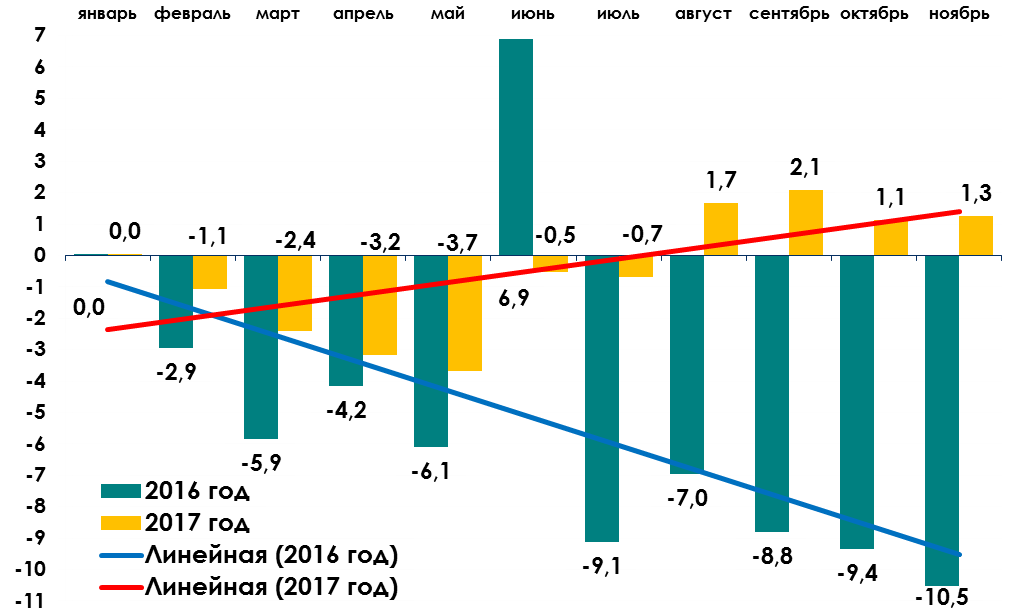 Динамика увеличения прибыли в 2017 году по сравнению с 2016 годом по отраслям экономикиДемография и уровень жизни населения Демографическая политика России направлена на увеличение продолжительности жизни населения нашей страны, сокращение уровня смертности, рост рождаемости, регулирование миграционных потоков, сохранение и укрепление здоровья населения, и улучшение на этом фоне демографической ситуации в стране. Демографическая политика города Сочи переняла принципы развития демографической политики России. Обновленная инфраструктура города позволила создать одинаково комфортные условия для жизни всех категорий граждан.Социальные преимущества города Сочи выражаются во многих характеристиках: численность населения растет благодаря устойчивому миграционному и естественному приросту населения, жители отличаются лучшим состоянием здоровья и более высокой продолжительностью жизни.На фоне развития города, численность постоянного населения на 1 января 2017 года составляла 492,6 тыс. чел., что превысило данные статистического учета за 2015 год на 12,386 тыс. чел. или на 2,6 %., по оперативным данным  численность населения по состоянию на 01.12.2017 года составляет 506, 1 тыс. чел., увеличение составило 2,7 п.п по отношению к 2016 году это  обусловлено естественным приростом населения, а так же миграционным притоком на фоне благоприятной экономической ситуации. Естественный прирост в 2017 году составил 1785 человек, миграционный прирост  составил 9 709 человек.В 2017 году общая численность трудоспособного населения в трудоспособном возрасте увеличилась по отношению к 2016 году на 3,7 тыс. чел. и составила 282,7 тыс. человек. за счет увеличения численности работников в перерабатывающей отрасли,  в строительстве, транспорт и связь, в сфере общественного питания, здравоохранения. В среднесрочной перспективе планируется увеличение количества работающих практически во всех отраслях экономики, за счет развития действующих и создания новых хозяйствующих субъектов.Численность безработных в 2017 году признано 724 чел., Уровень регистрируемой безработицы составляет - 0,3%.Номинальная начисленная среднемесячная заработная плата за отчетные период выше среднекраевой заработной платы  на 12 п.п и  составляет 37,8 тыс.руб. по отношению к прошлому году увеличилась на 102,2%. Среднемесячная заработная плата в разрезе отраслей экономики, тыс.руб.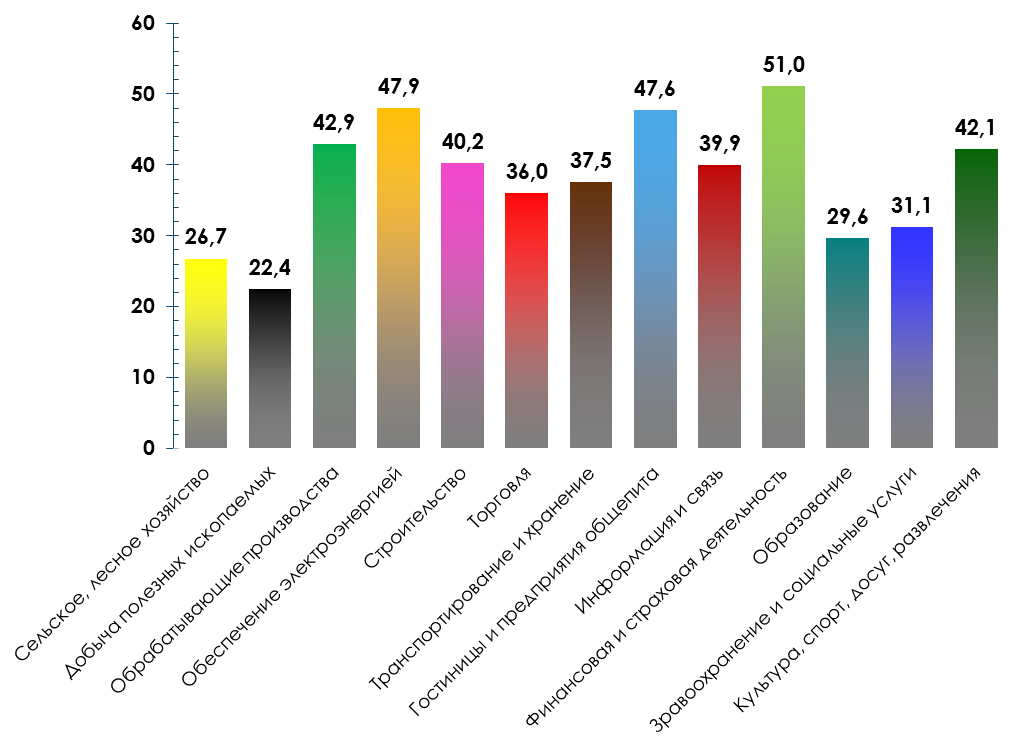 2.2Инвестиционное положениеГород Сочи на протяжении последних лет занимает лидирующие позиции по уровню инвестиционной активности в Краснодарском крае. Объем инвестиций в основной капитал за счет всех источников финансирования в 2017 году составил 25,2 млрд.руб. с темпом роста 56,1% по отношению к прошлому году. Динамика инвестиций в основной капиталСнижение темпа роста по отношению к 2016 году связано с завершением реализации мероприятий программы строительства Олимпийских объектов и развития города Сочи, как горноклиматического курорта.В общем объеме инвестиционных вложений в городе Сочи наибольшую долю – 52 % обеспечили крупные и средние организации, 28,2%- заказчики других территорий, 12 % малые предприятия,7,2 %  – краевые организации и 0,6 % предприятия с численностью до 15 человек.Инвестиционная политика в прогнозируемом периоде будет направлена на обеспечение экономической стабильности и роста инвестиционной активностиНа территории города продолжится реализация ряда инвестиционных проектов, мероприятий адресной инвестиционной программы. Перспективы инвестиционной активности определены также подготовкой города к проведению Кубка конфедераций 2017 года и Чемпионату мира по футболу 2018 года.В рамках государственной программы Краснодарского края «Обеспечение участия Краснодарского края в подготовке и проведении Кубка конфедераций в 2017 году и Чемпионата Мира по футболу в 2018 году», утвержденной постановлением главы администрации (губернатора) Краснодарского края от 13.12.2013 года № 1484, на территории города Сочи осуществлялось строительство и реконструкция 4 объектов спортивной инфраструктуры с общим объемом финансирования 1 806,5 млн рублей, демонтаж временных некапитальных сооружений и конструкций, устройство сети беспроводной связи  Wi-fi на Центральном стадионе города СочиТак же продолжается реализация ряда мероприятий адресной инвестиционной программы – строительство, реконструкция подпорных стенок на автомобильной дороге А-147 Джубга - Сочи - граница с Республикой Абхазия; строительство пешеходных переходов; строительство спального корпуса с бассейном  ФГУ «Санаторий «Юность»; строительство физкультурно-оздоровительного комплекса ФБЛПУ «Санаторий «Радуга» ФНС России; комплексная реконструкция ФГУ «Объединенный санаторий «Русь» Управления делами Президента Российской Федерации.В целях презентации инвестиционного и экономического потенциала города администрация города Сочи ежегодно принимает участие в Российском инвестиционном форуме (ранее – Международный инвестиционный форум)По итогам Российский инвестиционный форум «Сочи-2017», прошедшего с 27 февраля по 28 февраля 2017 года на территории Главного Медиацентра Сочинского Олимпийского парка администрацией города Сочи было заключено – 4 соглашения о намерениях в сфере реализации инвестиционных проектов на сумму 7,9 млрд рублей:1. Создание международного детского лагеря на территории муниципального образования город-курорт Сочи Краснодарского края.2. Строительство многоквартирного жилого комплекса, Центральный район, ул. Тоннельная.3. Строительство туристического комплекса MEYDMAR,                                                            включающего объекты: ипподром, парковый и гостиничный комплекс (Отель 5*).4. Строительство жилого комплекса, состоящего из жилой застройки, объектов социальной, бытовой инфраструктуры: поликлиника, детский сад, школа, торговый центр Хостинский район.В 2018 темп прироста физических объемов инвестиций прогнозируется на уровне 5,3 %. Рост предусматривается за счет вложений при подготовке к проведению Чемпионата мира по футболу 2018 года.В 2018 году ООО «Газпром инвестгазификация» в рамках программы «Газпром -детям» планируется выполнение комплекса строительно-монтажных работ на территории города Сочи по строительству «Физкультурно-оздоровительного комплекса «Центр художественной гимнастики» в Сочи на сумму до 7,134 млрд рублей. Основная площадь здания составит 41 тыс. кв. м. Инвестиционные проекты, находящиеся в активной стадии реализации 2.3. Анализ приоритетных и социально значимых рынков.Муниципальным образованием в соответствии с определенным на Стандартом были исследованы социально значимые и приоритетные рынки. 11 социально значимых рынка для развития конкуренции:рынок услуг дошкольного образования;рынок услуг детского отдыха и оздоровления;рынок услуг дополнительного образования детей;рынок медицинских услуг;рынок услуг психолого-педагогического сопровождения детей с ограниченными возможностями здоровья;рынок услуг в сфере культуры;рынок услуг жилищно-коммунального хозяйства;розничная торговля;рынок услуг перевозок пассажиров наземным транспортом;рынок услуг связи;рынок услуг социального обслуживания населения.7 приоритетных рынков:- рынок сельскохозяйственной продукции (овощной и плодовоягодной продукции, продукции животноводства);- рынок бытовых услуг;- рынок санаторно-курортных и туристических услуг;- рынок пищевой продукции;- рынок композитных материалов;- рынок продукции легкой промышленности;- рынок продукции сельскохозяйственного машиностроения.Мониторинг состояния и развития конкурентной среды на рынках товаров, работ и услуг проводился с целью оценки удовлетворенности населения количеством организаций, уровнем предложения, качеством и возможностью выбора товаров, работ и услуг на рынках муниципального образованияОхватить максимально широкую аудиторию удалось благодаря применению современных информационных технологий, а именно информация о проведении мониторинга состояния и развития конкурентной среды в городе Сочи была размещена сайте администрации муниципального образования город-курорт Сочи (http://www.sochiadm.ru/gorodskaya-vlast/administration-city/deyatelnost/ekonomika/standart-razvitiya-konkurentsii/monitoring-sostoyaniya-i-razvitiya-konkurentnoy-sredy-na-rynkakh-tovarov-i-uslug/), так же в подразделе «Объявления» раздела «Пресс-служба» (http://www.sochiadm.ru/press-sluzba/classifiends/89686/), а так же опубликована информация в газете «Новости Сочи». Были организованны мероприятия с освещением в СМИ по двум каналам местного телевидения Эфкате, МАКС ТВ, в виде рекламы «бегущей строки».  Отраслевыми (функциональными) и территориальными органами администрации города Сочи, была проведена работа по информированию  подведомственных организаций и учреждений города Сочи, о проведении анкетирования, задействованы общественных организации, в том числе  Опора России.Организованы совещания с представителем уполномоченного по защите прав предпринимателей в Краснодарском крае (по г. Сочи), руководителем Сочинского местного отделения Общероссийской общественной организации малого и среднего предпринимательства "ОПОРА РОССИИ", президентом Клуба «Ротари Интернешнл Сочи», председателем Общественной организации «Ассоциация молодых предпринимателей России», представителем торгово-промышленной палаты города Сочи.Приняли участие  в опросе Участниками  опроса, проведенного в ноябре 2017 года, приняли  участие 2 115 хозяйствующих субъектов и 4 525 потребителей товаров и услуг.Структура по видам экономической деятельности в разрезе хозяйствующих субъектов принявших участие в опросеБольшинство опрошенных предпринимателей осуществляют деятельность на таких рынках как оптовая и розничная торговля  42% (919), деятельность санаторно-курортных учреждений  18 % (405),строительство 8 % (178), сельское хозяйство  1% (17), транспорт и связь 6% ( 116), деятельность по операциям с недвижимым имуществом 9% (187),  образование  1% (22),здравоохранение 1,4%(29), культура 2,5% (52), и прочие 0,6% (13) Лидирующую позицию в проведенном опросе занимают микропредприятия с годовым оборотом до 12 млн.руб.(89%), оставшиеся респонденты это представители малых предприятий с годовым оборотов от 121 млн.руб до 800 млн.руб.(8%) и  средние предприятия  с годовым оборотом от 801 млн.руб. до 2 млрд. руб.( 3%) .Численность сотрудников организаций составила в большинстве случаев не более 15 человек -70%: ( 1479) от общего количества опрошенных .74 % (1574) - ведут свою деятельность на локальном рынке (отдельное муниципальное образование) , 15% (309) - ведут свою деятельность на рынке Российской Федерации, 9,5 % (199) - на рынке Краснодарского края, 1 % (21)-  на рынках нескольких субъектов Российской Федерации, 0,4% (9) - вышли на рынки стран СНГ и 0,2% (3) - вышли на рынки стран дальнего зарубежья.  В целом по результатам опроса 54,3% предпринимателей считают, что для сохранения рыночной позиции в сфере их бизнеса необходимо регулярно (раз в год или чаще) предпринимать меры по повышению конкурентоспособности продукции, работ и услуг, 33 %  предпринимателей считают, что для сохранения рыночной позиции в сфере их бизнеса необходимо регулярно (раз в год или чаще) предпринимать меры по повышению конкурентоспособности продукции, работ и услуг, а так же время от времени (раз в 2-3 года) применять новые способы ее повышения.Анализ уровня конкуренции хозяйствующих субъектовИзменение уровня административных барьеров на рынке в течение последних 3 лет28%  или  660 опрошенных считают, что административные барьеры отсутствуют как и ранее, 28 % или 596 опрошенных  считают, что уровень и количество административных барьеров  не изменилось, 19 % или 409 опрошенных считают, что бизнесу стало проще преодолевать административные барьеры, чем раньше, 1,3% или 29 опрошенных считают, что административные барьеры были полностью устранены и 1% или 19 опрошенных  считают, что ранее  административные барьеры  отсутствовали, однако сейчас появились.Структура в разрезе  потребителей товаров и услуг, участников анкетирования  Анализ социального статуса участников анкетирования показал, что       3 111 человек имеет постоянное место работы, 479 человек находятся в статусе без работных, 352 человека являются домохозяйками, 368 человек пенсионеры, 204 студента.Оценка удовлетворенности потребителей информацией о состоянии конкурентной средыуровень доступностиуровень понятностиуровень получения11 социально значимых рынков для развития конкуренцииРынок услуг дошкольного образования.В городе Сочи сохранена и развивается сеть дошкольных образовательных организаций, которая на конец 2017 года  представлена                  78 дошкольными  образовательными учреждениями, которые посещает 20890 детей, в том числе  76 муниципальных  детских садов с охватом -  20676 детей, и  2 – ведомственных детских сада с общей численностью – 214 детей. В целях создания равных стартовых возможностей при поступлении в школу детям дошкольного возраста независимо от места их проживания, социального положения и уровня развития, в 2017 году работали 201 группа кратковременного пребывания с охватом 1450 детей, 37 групп семейного воспитания с охватом 116 детей. Таким образом, всего по городу Сочи в 2017 году дошкольным образованием было охвачено 22456 детей дошкольного возраста.Для обеспечения 100% детей в возрасте от 3 до 7 лет услугой дошкольного образования в городе Сочи в  2017 году введено 620 дополнительных мест в образовательных учреждениях, из них 310 мест полного дня и 310 мест в группах кратковременного пребывания. Увеличение  количества мест в 2017 году  для детей дошкольного возраста было  достигнуто  в рамках реализации  «дорожной карты» по обеспечению  доступности дошкольного образования, а также  за счет развития вариативных форм образования и открытия дополнительных мест в группах кратковременного пребывания:- введена дошкольная ступень  в  школе № 77  в пос. Лоо в связи с вводом в эксплуатацию нового здания детского сада  на 210 мест; - завершена  реконструкция школы № 88 в с. Верхняя Беранда  с дошкольной ступенью на 40 мест;  - открыто  структурное подразделение  ДОУ №123 на территории  в/ч  №3662  на основании договора о передаче в безвозмездное пользование недвижимого имущества «Детский сад» на 60 мест; - открыто   310 новых мест в группах кратковременного пребывания. В  2017 году доля детей в возрасте 1 - 6 лет, получающих дошкольную образовательную услугу и (или) услугу по их содержанию в муниципальных образовательных учреждениях в общей численности детей 1 - 6 лет увеличилась  на  0,4 %.   В   2017 году уменьшилась доля детей в возрасте                  1 - 6 лет, стоящих на учете для определения в муниципальные дошкольные образовательные учреждения, в общей численности детей в возрасте 1 - 6 лет на  1,2 %. В городе создана система дошкольного образования для детей с ограниченными возможностями здоровья. Сегодня в городе Сочи работает                     3 муниципальных детских сада компенсирующего вида и 20 муниципальных детских садов комбинированного вида. Всего функционирует 65 групп компенсирующей направленности, которые посещает 805 детей дошкольного возраста с отклонениями в развитии.Мониторинг состояния здоровья воспитанников муниципальных дошкольных  образовательных учреждений показал, что за последние годы показатели индекса здоровья детей, а именно количество детей, ни разу не болевших в течение года, снижается. Это объясняется поступлением в  детские сады  детей 2 и 3 групп здоровья - детей с риском развития хронической патологии вследствие острых и хронических заболеваний.                     По итогам года по болезни одним ребенком в муниципальной дошкольной образовательной организации  города Сочи  было пропущено  2,3 дня.Количество организаций дошкольного образования, по мнению потребителей Качество услуг на рынке дошкольного образования, по мнению потребителейРынок услуг детского отдыха и оздоровленияОрганизации отдыха детей и их оздоровления сезонного, круглогодичного действия независимо от организационно-правовых форм и форм собственности, находящихся в Реестре организаций отдыха и детей и их оздоровления, расположенных на территории Краснодарского края»:- 8 загородных лагерей отдыха и оздоровления детей;- 5 санаторно-оздоровительных организаций (детские санатории, санатории для детей с родителями);- 3 детских лагерей, созданных при санаторно-курортных организациях (летние лагеря на базе санаторно-курортных организаций);- 66 лагерей, организованных образовательными организациями, осуществляющими организацию отдыха и оздоровления обучающихся в каникулярное время;- 2 (11 смен) детских лагерей палаточного типа;- 45 детских лагерей труда и отдыха.В целях обеспечения эффективной организации отдыха и оздоровления детей и подростков в образовательных организациях  города Сочи используются разнообразные формы организации отдыха и оздоровления.В летний период 2017 года проведено: 71 профильный лагерь с дневным пребыванием для 9000 школьников 8-13 лет, 43 лагеря труда и отдыха для 930 подростков 14-16 лет, 2 передвижных палаточных лагеря для 2500 школьников 10-16 лет, многодневные туристские походы для 2105 школьников. На осенних каникулах был открыт 1 лагерь для 200 школьников. В 2017 году  особое внимание было  уделено качеству содержания программ летнего отдыха. Акцент сделан на реализации четырех важнейших проектов:  «Навстречу Кубку конфедераций», «Год экологии», «80 – летие Краснодарского края», «Фестиваль молодежи и студентов».Особое внимание в период летних каникул было уделено мероприятиям туристско-краеведческой направленности. С 2013 года в городе Сочи проводятся смены передвижного палаточного лагеря для школьников от 10 до 16 лет.  В реализации проекта ежегодно принимают участие все общеобразовательные  организации  г. Сочи. Организатором смен лагеря выступает Центр детского и юношеского туризма и экскурсий города Сочи. Был разработан метапредметный проект «ЭКОЛЕТО», направленный на приобретение школьниками, не занимающихся в туристских объединениях,  практических навыков поведения в экстремальных и чрезвычайных ситуациях в природной среде.  С 05  по 30 июня 2017 года на детской турбазе «Ореховая» проведены 10 смен по 200 человек каждая передвижного палаточного лагеря «ЭКОЛЕТО» для 2000 учащихся 10-16 лет. Проект представлял собой сочетание разнообразных инновационных и уже апробированных методик по программе  «Школа безопасности». Школьники  стали участниками приключенческой игры, включающей в себя элементы ориентирования, оказания первой медицинской помощи, экологического воспитания.  В период с 04 июля по 07 июля 2017 года проведена 1 смена передвижного палаточного лагеря «Большой Кичмай»  для 500 школьников 10-16 лет. В этот период проведен открытый чемпионат по спортивному туризму для школьников города по 6 видам: горный туризм, пешеходный туризм, ориентирование, скалолазание, комбинированный туризм, контрольно-туристский маршрут. Участниками смены стали воспитанники туристских объединений города Сочи.В июне-августе 2017 года проведены трехдневные походы для 1815 неподготовленных школьников 10-14 лет. ЦДиЮТиЭ разработаны нити маршрутов, по которым одновременно стартовали  70 школьников из общеобразовательных организаций города Сочи под руководством инструкторов детско-юношеского туризма ЦДиЮТиЭ.  Привлечение неподготовленных подростков к участию в походах под руководством инструкторов детско-юношеского туризма  позволит  привлечь школьников к занятиям туризмом, к участию в активных формах проведения досуга. В период летних каникул проведено 4 слета военно-спортивного клуба «Гренадер» для 200 школьников (п. Голицино) и 2 слета для 90 воспитанников военно-патриотического клуба «Патриоты России» (туристская база «Солох Аул). Цель - оздоровление и формирование здорового образа жизни посредством спорта и навыков начальной туристской и военной подготовки.  Программа слетов включала мероприятия по строевой, силовой подготовке, уроки мужества, спортивные игры, соревнования по силовым видам единоборств, изучение основ пограничной службы, проведение военизированной игры «Зарница» и др.Перспективным направлением 2017 года являлось развитие малозатратных форм.  Среди них:  краткосрочные экспедиции, краевая акция «Парки Кубани», дневные тематические площадки, школьные лесничества, туристские слеты, краткосрочные походы, однодневные экскурсии по городу, ремонтные бригады, отряды «Новые тимуровцы» и многое другое. Такие формы отдыха вызывают интерес у детей и не требуют больших финансовых вложений родителей. Общий охват всеми формами отдыха и занятости детей в период летних каникул составил 98,2 %.  Количество организаций детского отдыха и оздоровления, по мнению потребителей Качество услуг на рынке детского отдыха и оздоровления, по мнению потребителейРынок услуг дополнительного образования детейВ муниципальной системе дополнительного образования детей г. Сочи работает  22 организации, включая: - 12 центров (2 центра внешкольной работы, 7 многопрофильных центров дополнительного образования, эколого-биологический центр, центр детского и юношеского туризма и экскурсий, Центр творческого развития и гуманитарного образования) - 1 станцию юных техников, - 9 спортивных школ.Общая численность детей, охваченных образовательными услугами в соответствии с муниципальными заданиями в организациях отрасли -  32000 обучающийся, что составляет 56 % от общего числа школьников. В соответствии с показателями «дорожной карты» охват детей допобразованием составляет 44851 (85,41%) детомест или получение услуги допробразования 37809 (72%) физическими лицами. Размер среднемесячной начисленной заработной платы педагогических работников учреждений дополнительного образования  за 2017 года составила -29 896,6 руб., что составляет 108% от целевого показателя  средней заработной платы педагогических работников в крае.В 2017 году управлением по образованию и науке администрации города Сочи активизирована работа по обеспечению занятости детей в учреждениях дополнительного образования всех отраслей (образования, физической культуры и спорта, культуры), а также в клубах по месту жительства, школьных спортивных клубах. Всего охват внеурочной занятостью и дополнительным образованием составляет 96,2%.Активно в свою деятельность несовершеннолетних вовлекают школьные спортивные клубы, функционирующие за счет введения ставок педагогов дополнительного образования в штатное расписание общеобразовательных организацийСоздание школьных спортивных клубов позволило:- увеличить количество спортивных кружков и секций на базе общеобразовательных организаций на 268;- обеспечить работу спортивных залов образовательных организаций до 20-21 часа. - вовлечь максимальное количество школьников в спортивно-массовые мероприятия, ставших традиционными (Всекубанская спартакиада среди учащихся общеобразовательных школ Краснодарского края  «Спортивные надежды Кубани», спортивно-оздоровительные соревнования «Президентские состязания», всероссийские спортивные игры школьников «Президентские спортивные игры», всекубанские турниры на Кубок губернатора Краснодарского края по легкой атлетике, по настольному теннису среди команд общеобразовательных учреждений на Кубок губернатора Краснодарского края; спартакиада допризывной молодежи,  Всекубанские турниры на Кубок губернатора Краснодарского края по уличному баскетболу, футболу, городской фестиваль скиппинг-марафон «Прыгни в лето», «День пловца», легкоатлетическая эстафета «Спортсмены Сочи – в ознаменование Победы в Великой Отечественной войне 1941-1945 годов». Качество дополнительного образования подтверждается высокими достижениями детей в муниципальных, краевых, Всероссийских и Международных конкурсах. Количество организаций дополнительного образования, по мнению потребителей Качество услуг на рынке дополнительного образования, по мнению потребителейРынок медицинских услугВ ведомственном подчинении здравоохранения муниципального образования  находится 21 муниципальное учреждение с общим коечным фондом включая койки дневного пребывания  – 2 514, мощность амбулаторно-поликлинических учреждений – 8 866 .В государственных бюджетных учреждениях здравоохранения, подведомственных Министерству здравоохранения Краснодарского края развернуто 1 715 коек, включая койки дневного пребывания, мощность амбулаторно-поликлинических учреждений  – 1 376 посещений в смену.Объем финансирования муниципальной отрасли здравоохранение г. Сочи на 2017 год составляет   4 626,9 млн. руб. Отрасль здравоохранения муниципального образования является координатором муниципальной программы города Сочи «Развитие здравоохранения города курорта Сочи» на 2016-2021 годы» (далее Муниципальная программа). 	В рамках Муниципальной программы в течение 2017 года реализуются 4 подпрограммы, координатором которых также является управление здравоохранения администрации города Сочи:	- подпрограмма 1 «Профилактика заболеваний и формирование здорового образа жизни. Развитие первичной медико-санитарной помощи»	;	-подпрограмма 2 «Совершенствование системы оказания специализированной медицинской помощи»;- подпрограмма 3  «Совершенствование системы льготного лекарственного обеспечения в амбулаторных условиях»;- подпрограмма 4 «Кадровое обеспечение системы здравоохранения».	В рамках подпрограммы 1 «Профилактика заболеваний и формирование здорового образа жизни. Развитие первичной медико-санитарной помощи» реализуется мероприятие по организации оказания на территории города Сочи первичной медико-санитарной помощи.		Исполнителями указанного мероприятия являются - муниципальные учреждения отрасли «Здравоохранение» (8 городских больниц, 1 участковая больница, 8 поликлиник, 1 центр медицинской профилактики, 1 станция скорой медицинской помощи).								           В рамках подпрограммы 2 «Совершенствование системы оказания специализированной медицинской помощи» реализуются следующие мероприятия:- Предоставление мер социальной поддержки жертвам политических репрессий, труженикам тыла, ветеранам труда, ветеранам военной службы, достигшим возраста, дающего право на пенсию по старости в бесплатном изготовлении и ремонте зубных протезов (кроме изготовленных из драгоценных металлов) в сложных клинических случаях зубопротезирования;- Предоставление дополнительной денежной компенсации на усиленное питание доноров, безвозмездно сдавших кровь и (или) ее компоненты.Исполнителями мероприятий, предусмотренных подпрограммой 2 «Совершенствование системы оказания специализированной медицинской помощи» являются муниципальные учреждения отрасли «Здравоохранение» (6 учреждений).В рамках подпрограммы 3 «Совершенствование системы льготного лекарственного обеспечения в амбулаторных условиях» реализуется мероприятие по представлению мер социальной поддержки отдельным группам населения в обеспечении лекарственными средствами и изделиями медицинского назначения, кроме групп населения, получающих инсулины, таблетированные сахароснижающие препараты, средства самоконтроля и диагностические средства либо перенесших пересадки органов и тканей, получающих иммунодепрессанты».Количество организаций, предоставляющих медицинские услуги, по мнению потребителей Качество услуг на рынке медицинских услуг, по мнению потребителейРынок услуг психолого-педагогического сопровождения детей с ограниченными возможностями здоровьяНа территории города Сочи осуществляют свою деятельность ряд некоммерческих и коммерческих организаций, осуществляющих свою деятельность, направленную на оказание услуг психолого-педагогического сопровождения детей с ограниченными возможностями здоровья (социально-реабилитационный центр для несовершеннолетних «Жемчужинка», центр спортивной реабилитации «ИДЕАЛ», центр досуга детей «Светлячок» и т.д.) и оказания услуг социального обслуживания населения (дом престарелых «Добрый дом», пансионат «Надежда», дом престарелых «Оберег» и т.д.).Услуги социального обслуживания в большей степени оказываются управлениями социальной защиты населения министерства труда и социального развития Краснодарского края во внутригородских районах города-курорта Сочи.Необходимо отметить, что на территории города функционирует образовательное учреждение для детей с ограниченными возможностями здоровья - Государственное специальное (коррекционное) образовательное учреждение школа - интернат № 2 VIII  вида города Сочи.          Организация работы с детьми с ограниченными возможностями здоровья  в образовательных организациях   города  Сочи осуществляется в соответствии с планом развития инклюзивного образования. Основными организационными направлениями деятельности являются:- методическое сопровождение педагогов, работающих с детьми с ограниченными возможностями здоровья;- создание условий для обучения и воспитания детей с ограниченными возможностями здоровья;- просветительская и консультационная деятельность;- организация внеурочных мероприятий;- сетевое взаимодействие.Во всех образовательных учреждениях города Сочи функционируют школьные психолого-медико-педагогические консилиумы. Они обеспечивают диагностико-коррекционное и психолого-медико-педагогическое сопровождение обучающихся, воспитанников с отклонениями в развитии, исходя из реальных возможностей образовательного учреждения и в соответствии со специальными образовательными потребностями, возрастными и индивидуальными особенностями, состоянием соматического и нервно-психического здоровья обучающихся.          Ежегодно в общеобразовательных учреждениях города Сочи расширяется сеть коррекционных классов для детей с задержкой психического развития.           В целях обеспечения равных прав и возможностей на получение качественного образования детей-инвалидов в Краснодарском крае с 2011 года  реализуется проект «Дистанционное обучение детей-инвалидов в Краснодарском крае» в рамках приоритетного национального проекта «Образование». В 4 базовых школах города Сочи  (школы №№ 10, 25, 82 и гимназия № 9) созданы условия для организации обучения детей-инвалидов с использованием дистанционных образовательных технологий.В целях организации системной работы по оказанию услуг психолого-педагогического сопровождения детям с ограниченными возможностями здоровья координатором  является МБУ Центр педагогической диагностики и консультирования детей и подростков г. Сочи. С целью выявления детей с ограниченными возможностями здоровья и отклонениями в поведении на базе Центра успешно функционирует городская психолого-медико-педагогическая комиссия (ПМПК). Все нуждающиеся получают квалифицированную консультативную помощь в воспитании и обучении детей с ограниченными возможностями здоровья. Для педагогов и родителей городской ПМПК разработаны рекомендации по оптимизации обучения детей с минимальными нарушениями психического развития и детей с инвалидностью, находящихся на надомном и дистанционном обучении.На территории города Сочи , в рамках развития конкуренции, проявляет себя АНО «Служба поддержки особенных детей и их родителей «МЫ ВМЕСТЕ» деятельность которой направлена на оказание услуг психолого-педагогического сопровождения детей с ограниченными возможностями здоровья к службе присоединилось 147 сочинских семей воспитывающих детей с ОВЗ.Есть большие перспективы в развитие проекта круглогодичного, всероссийского творческого, коррекционного лагеря для особенных детей. Благодаря климатическим условиям города сочи, а так заинтересованностью сторонних партнеров и поддержке администрации города Сочи , нашему опыту и навыку работы с особыми детьми, у такого лагеря есть все шансы стать мощным, ярким и уникальным проектом.  Количество организаций предоставляющих услуги психолого-педагогического сопровождения детей с ограниченными возможностями здоровья, по мнению потребителейКачество услуг на рынке  психолого-педагогического сопровождения детей с ограниченными возможностями здоровья, по мнению потребителейРынок услуг в сфере культуры.По состоянию на 2017 год в муниципальную сеть учреждений культуры города Сочи входят 259 сетевых единиц, объединенные в 45 юридических лиц. В их числе – 2 муниципальных автономных учреждения, 5 унитарных предприятий.В Сочи на базе муниципальных учреждений культуры успешно развиваются 595 клубных формирований и формирований самодеятельного народного творчества, которые посещают более 14 тыс. участников.                                 В 2017 году 110 творческих коллективов подтвердило почетное звание «Образцовый художественный коллектив» и «Народный самодеятельный коллектив». 24 лучших учащихся детских музыкальных, художественных школ и школ искусств были удостоены премии Главы города.Учреждения культуры города являются центрами массовой, общедоступной досуговой деятельности, позволяющей реализовывать населению свои интересы и увлечения, творческие способности.Центральные части внутригородских районов города Сочи равномерно укомплектованы всеми типами учреждений культуры, которые дифференцированно предоставляют услуги населению в соответствии с их запросами и потребностями. Вместе с тем, более 40% учреждений расположены в отдаленных населенных пунктах от центра города и являются единственными социально-культурными центрами.Финансовое обеспечение оказания культурных услуг, в том числе проведения мероприятий, предусмотрено в муниципальном задании каждого учреждения. Участие в крупных общегородских культурно-массовых мероприятиях всех учреждений культуры происходит на безвозмездной основе.Кроме того, в центральной части города Сочи действует около 20 частных организации, предоставляющих культурные услуги населению. В настоящее время, сложилась тенденция взаимодействия с негосударственными (немуниципальными) организациями в сфере культуры по вопросам участия их на безвозмездной основе в социально значимых проектах города в соответствии с планом общегородских мероприятий по культуре.Важным событием в культурной жизни города стало участие творческих коллективов города Сочи в проведении XIX Всемирного фестиваля молодёжи и студентов. Почетное право участвовать в Церемониях Открытия и Закрытия получил Сочинский симфонический оркестр МАУК «Сочинское-концертно-филармоническое объединение». В числе событий – открытие в музее истории города-курорта Сочи выставки  «Фестивальный Олимп Сочи»,  рассказывавшей о  Всемирных фестивалях молодежи и студентов, прошедшие  в Москве в 1957 и в 1985 гг., о значимых Международных и Всероссийских фестивалях и конкурсах, проводимых в Сочи во второй половине ХХ века, о сочинцах - участниках  Всемирных фестивалей молодежи и студентов, Всемирных хоровых игр, Международных и Всероссийских фестивалей и конкурсов.     Важным направлением 2017 года стало празднование 80-летия образования Краснодарского края. В числе многочисленных мероприятий -  торжественная презентация первого этапа поисково-исследовательской экспедиции «Имя Кубани» в Зимнем театре. В рамках проекта рассмотрено более 90 кандидатур сочинцев, номинантов «Имя Кубани», которые своим трудом внесли огромный вклад в развитие города-курорта Сочи. 80-летию Краснодарского края посвящено также открытие памятника первому врачу города Сочи А.Л. Гордону, презентация нового проекта – «Исторический бульвар» в центральной части города Сочи.В череде мероприятий, посвященных году Экологии –  выставка участников 8-го Всероссийского ежегодного конкурса «Художники России — за чистую воду» в литературно-мемориальном музее Н.Островского, выставка народного художника России С.Андрияки в Сочинском художественном музее, проведенная при организационной поддержке Образовательного Центра «Сириус», юбилейная выставка детских творческих работ ДХШ № 1 им.Пахомова «Наш дом — Планета Земля», открытие фито - сквера у Зимнего театра.Успешно реализовываются многие творческие проекты: Зимний музыкальный фестиваль Юрия Башмета, международный оперный фестиваль имени Галины Вишневской, международный Сочинский кинофестиваль, музыкальный фестиваль Дениса Мацуева «Crescendo», международный фестиваль Игоря Бутмана «Акваджаз. Sochi Jazz Festival», федеральный театральный проект «Музыкальный Олимп», общегородские общественно-значимые мероприятия «Карнаваллетто», «День города», форум духовно-нравственной культуры «Покров», культурные акции «Библионочь»,                «Ночь музеев», «Ночь искусств», «Курортные субботы». В рамках международного конкурса молодых исполнителей популярной музыки «Новая волна» для жителей и гостей города Сочи был организован большой гала-концерт на Южном молу. Событием года стал беспрецедентный  проект на сцене Зимнего театра – Большие гастроли Свердловского государственного  академического театра музыкальной комедии, одного из ведущих театров России, многократного обладателя Национальной театральной премии «Золотая маска». Реализованы яркие гастрольные проекты: Ростовского академического театра драмы имени Максима Горького, Сахалинского международного театрального центра имени А.П. Чехова, Московского областного театра драмы и комедии.В 2017 году силами творческих коллективов города Сочи было обеспечено проведение культурных программ имиджевых общественно-значимых мероприятий различного уровня, в том числе III Всемирные военные игры, Гран-при Формулы 1, Международный инвестиционный форум, Кубок Конфедераций FIFA 2017, Чемпионат мира по регби, Чемпионат мира по самбо, Финал Кубка России по футболу, Всероссийская неделя охраны труда, SIFT Международный туристический форум в Сочи, «Курорты и туризм SOCHI FASHION WEEK (Сочинская Неделя Моды), VIII летняя спартакиада учащихся России 2017 года, Чемпионат мира по японскому волейболу и др.Развитие рынка услуг в сфере культуры имеет ряд специфических особенностей, таких как: некоммерческий характер основной деятельности учреждений и организаций культуры, предоставляющих культурные услуги; пристальное внимание общественности к качеству и количеству предоставляемых услуг в сфере культуры; при планировании и реализации продуктов и услуг в сфере культуры основной акцент делается на получение максимального социального эффекта. Количество организаций  в сфере культуры, по мнению потребителейКачество услуг в сфере культуры, по мнению потребителейРынок услуг жилищно-коммунального хозяйства.Отрасль жилищно-коммунального хозяйства города Сочи представляют 122 организации, среди которых: 102 управляющих организаций, 13 в коммунальной сфере, 11 в сфере обращения с отходами. Жилищно-коммунальное хозяйство края в сегодняшнем его состоянии характеризуется низкой инвестиционной привлекательностью и требует привлечения больших инвестиций для модернизации и развития. Финансовые возможности предприятий не позволяют решить эти вопросы предприятию самостоятельно без привлечения средств из других источников.В связи с принятием Жилищного кодекса Российской Федерации, Федерального закона от 21 июля 2007 года № 185-ФЗ «О Фонде содействия реформированию жилищно-коммунального хозяйства» создание конкурентной среды в жилищно-коммунальном комплексе города Сочи заметно активизировалось создание товариществ собственников жилья; жильцы активно принимают участие в выборе формы управления жилым фондом. Одно из приоритетных направлений развития конкуренции в сфере жилищно-коммунального хозяйства является развития рынка услуг в сфере управления многоквартирным жилищным фондом.Доля многоквартирных домов города Сочи, в которых собственники помещений выбрали и реализуют один из способов управления многоквартирными домами составлял 91,8%.Доля многоквартирных домов города Сочи, в которых собственники помещений выбрали и реализуют один из способов управления многоквартирными домами составил 99,7%, данный показатель характеризует увеличение конкуренции и качество оказания жилищных услуг. Так, например, в отрасли коммунального хозяйства преобладают монополии в связи с тем, что отрасль требует значительных вложений на первом этапе оказания услуг (прокладка сетей, строительство котельных, покупка насосов, бурение скважин) и достаточно большой срок возврата инвестиций.  Количество организаций в сфере услуг жилищно-коммунального хозяйства, по мнению потребителейКачество услуг в сфере  услуг жилищно-коммунального хозяйства, по мнению потребителейРозничная торговляРозничная торговля является одной из ключевых отраслей потребительской сферы муниципального образования город-курорт Сочи. По обороту розничной торговли хозяйствующих субъектов всех видов деятельности, в Краснодарском крае город Сочи занимает второе место, уступая только г. Краснодару. При положительных показателях основной задачей в отрасли является повышение качества предоставляемых услуг и развитие современных форматов торговли.Инфраструктура розничной торговли в муниципальном образовании город-курорт Сочи, представлена различными форматами: розничными сетевыми магазинами, гипер- и супермаркетами, магазинами формата «шаговой доступности», розничными рынками, объектами нестационарной торговли, ярмарками «Выходного дня», магазинами придорожного сервиса.Предприятия розничной торговли всего – 5 831, из них: - стационарной розничной торговли – 5 054- нестационарные торговые объекты (НТО) (павильоны, киоски) – 992- розничные рынки - 6, в том числе: 2 сельскохозяйственных, с количеством торговых мест – 1 282Структура предприятий реализующих продовольственную группу товаров представлена следующим образом:- 8 гипермаркетов с общей торговой площадью 37 750 кв. м. (6 гипермаркетов «Магнит» АО «Тандер», 1 – О’кей, 1 – Карусель), - 275 супермаркетов с общей торговой площадью 69 487 кв. м. (130 – Магнит, 6 – АО «Перекресток», 40 – ООО «Агроторг» Пятёрочка, 6 – Золотая Нива, 39- сеть магазинов ООО «ТД Невский», 13- сеть супермаркетов «Хотэй», 17- ООО «Бофорта» сеть супермаркетов, 24- ООО «Гранд» сеть магазинов «Алко-Профи»).- 456 специализированных продовольственных магазинов с общей торговой площадью торгового зала 17 748 кв. м.В 2017 году в городе Сочи осуществляла торговую деятельность 51 розничная сеть с общим количеством объектов 516 единиц, из них 32 федеральные сети с общим количеством объектов - 302 единицы.В 2017 году открылись 18 магазинов «Магнит», из них 10 супер  маркетов, 8 магазинов «Магнит «Косметик». С общей торговой площадью 6 200 кв.м.Стремительно развивается в городе сеть магазинов по торговле продуктами питания «X5RITAIL» «Пятерочка». Всего на территории города Сочи функционирует 40 супермаркетов «Пятерочка». На начало 2016 года функционировало 21 предприятие, менее чем за 2 года количество предприятий выросло в 1,7 раза. Количество торговых площадей пополнилось на 5 600 кв.м. Также торговая сеть «X5RITAIL» представлена 6 магазинами «Перекресток» и гипермаркетом «Карусель».Крупные сетевые предприятия, торговые центры и комплексы в городе Сочи предоставляют широкий спектр услуг, располагают вместительными паркингами, в них работают ресторанные дворики, боулинги, кинотеатры, организуются детские площадки. Спрос на услуги таких предприятий растет пропорционально росту доходов населения города Сочи. Потребители среднего класса предпочитают делать покупки в современных торговых центрах, превращая семейный поход в выходной день в праздник для детей и взрослых.В условиях кризиса сетевые предприятия выполняют социальную функцию по снижению цен на основные виды продовольственных товаров в виде скидок, что способствует снижению социальной напряженности. Одновременно с развитием крупных торговых центров (комплексов), для удобства населения города Сочи, в пределах шаговой доступности размещаются нестационарные торговые объекты (магазины, павильоны, киоски) в том числе работающие в формате «24 часа», торгующие товарами первой необходимости. В такие предприятия местные и краевые сельхозтоваропроизводители поставляют овощи, молочную и мясную продукцию с короткими сроками хранения. Кроме того, в микрорайонах с высокой плотностью населения и доходами, активное размещение сетевых продовольственных супермаркетов «У дома», таких как «Пятерочка», «Магнит», «Перекресток», «Золотая Нива», «Жаклин» придает им статус «магазинов шаговой доступности». Переход небольших магазинов на самообслуживание и применение современной контрольно-кассовой техники со считывающим устройством позволяет вводить систему накопительных скидок и применять индивидуальные меры поддержки населения с низкими доходами. В 2017 году на территории города Сочи осуществляли деятельность 6 розничных рынков, с общим количеством мест – 1 523. В начале года прекратил деятельность универсальный розничный рынок в п. Лоо ООО «ТККК». Количество торговых мест на розничных рынках сократилось на 80 единиц.В период с 2010 года по 2017 год количество розничных рынков сократилось почти в 3 раза. В 2010 году на территории города Сочи функционировали 17 розничных рынков, на конец 2017 года – 6.  Из них 2 сельскохозяйственных рынка с количеством мест – 264.- ООО «Маркет» Центральный рынок: Количество торговых мест – 544, заполняемость в сезон – 90 %, в межсезонье -  65 %.- Сельскохозяйственный рынок «Вертодром»: Количество торговых мест – 201, заполняемость в сезон – 20 %, в межсезонье -  10 %.- ООО «Маркет» Хостинский рынок: Количество торговых мест – 81, заполняемость в сезон – 90 %, в межсезонье -  50 %.- АО «Адлерский рынок»: Количество торговых мест – 494, заполняемость в сезон – 96 %, в межсезонье -  60 %.- ООО «Рынок «Понтос»: Количество торговых мест – 140, заполняемость в сезон – 85 %, в межсезонье -  60 %.- ООО «Тащян и К» сельскохозяйственный рынок: Количество торговых мест – 63, заполняемость в сезон – 80 %, в межсезонье -  30 %.Постановлением администрации города Сочи № 2296 от 28.12.2017 года «О проведении муниципальных универсальных розничных периодичных ярмарок на территории муниципального образования город-курорт Сочи на 2018 год» на территории города МБУ «СИКЦ города Сочи» организованы 10 площадок для проведения муниципальных сельскохозяйственных ярмарок на 200 торговых мест.	В период межсезонья (ноябрь-март месяц) функционирует 6 ярмарок выходного дня, с количеством торговых мест - 125Постановлением администрации города Сочи от 08.06.2017 № 967 «О проведение муниципальных универсальных розничных сезонных ярмарок в формате «социальных рядов» по продаже сельскохозяйственной продукции на территории муниципального образования город-курорт Сочи на 2017 год», во всех внутригородских районах организовано 31 площадка под ярмарки в формате «социальных рядов» с общим количеством торговых мест 150 для реализации сезонной продукции (1 торговое место организовано под реализацию цветоводческой продукции.На конец 2017 года общая торговая площадь объектов розничной торговли составляла 478,9 тыс. кв. м.Обеспеченность населения города Сочи стационарными торговыми площадями составляет – 960,9 кв. м. на 1000 жителей, без учета отдыхающих, что превышает суммарный норматив минимальной обеспеченности населения площадью торговых объектов для муниципального образования город-курорт Сочи в 1,6 раза (норматив 606,9 кв. м. на 1 тыс. человек).Численность сотрудников, занятых в розничной торговли составляет 15 263 человек, из них 1 107 человек осуществляют деятельность в нестационарных торговых объектах (НТО).- 98,3 % индивидуальных предпринимателей и юридических лиц осуществляющие деятельность в розничной торговле города Сочи являются субъектами малого предпринимательства (малые предприятия с численность не более 100 человек и микропредприятия с численностью до 15 человек).- 1,7 %  - крупные и средние предприятия (111 предприятий розничной торговли).	В 2017 году потребительская отрасль города Сочи показала положительную динамику развития.По оценке в 2017 году розничный товарооборот по полному кругу организаций (во всех каналах реализации) составит 174,7 млрд. руб., прирост к уровню 2016 года составит порядка 6,5 млн. руб.   При этом на крупные и средние торговые предприятия приходится менее 30 % товарооборота розничной торговли, оставшиеся 70 % товарооборота приходится на малые и микропредприятия.Главной отличительной особенностью сферы розничной торговли муниципального образования город-курорт Сочи на протяжении ряда лет, в том числе и в 2017 году являлась ее устойчивая динамика. Вместе с тем уровень развития розничной торговли значительно различается по внутригородским районам города Сочи: наиболее высокие показатели оборота розничной торговли крупных и средних организаций на душу населения отмечаются в Адлерском и Центральном районах, наиболее низкие – в Лазаревском районе с высокой долей сельского населения. Следует отметить, что при существующем уровне статистического обеспечения, невозможно провести полностью объективный статистический анализ территориальной дифференциации развития розничной торговли, так как итоги деятельности малых предприятий и индивидуальных предпринимателей оцениваются только в целом на основе выборочного наблюдения, в то время как на потребительском рынке города Сочи основную роль играет малый бизнес. Кроме того, деятельность магазинов сетевой торговли не всегда учитывается органами государственной статистики по месту фактического нахождения.Также при существующем уровне информационного и методического обеспечения произвести необходимые расчеты для определения уровня концентрации рынка не представляется возможным. Расчеты с использованием долей участников рынка по числу торговых объектов и торговой площади не проводились, поскольку при отсутствии достоверных статистических данных сложно выделить в этих показателях долю, относящуюся к реализации продовольственных товаров. Несмотря на невозможность произвести расчет количественных показателей уровня концентрации, в целом потребительский рынок города Сочи можно признать конкурентным, учитывая количество фактически функционирующих торговых объектов.Перспектива развития розничной торговли в городе Сочи связана с дальнейшим ростом конкуренции за счет:-  модернизации торговой инфраструктуры, - насыщения рынка современными предприятиями, - оптимального сочетания производственных объектов крупных и малых форматов, - эффективного взаимодействия с местными товаропроизводителями, - использования мер государственной поддержки в сфере малого и среднего бизнеса, - совершенствования форм обслуживания, - подготовки и повышения квалификации обслуживающего персонала,- укрепления материально-технической базы предприятий розничной торговли, особенно в сельской местности, включая замену устаревшего торгово-технологического и холодильного оборудования, - сдерживания цен на основные продовольственные товары,  - применения системы скидок и адресной поддержки социально-незащищенных категорий населения.Важнейшей задачей органов местного самоуправления города Сочи в сфере розничной торговли является:- постоянный контроль деятельности сетевой торговли, ее взаимодействия с поставщиками продукции, - недопущение ущемления прав субъектов малого и среднего предпринимательства, - увеличение обеспеченности населения современными торговыми площадями, - сокращение административных барьеров,- улучшение конкурентной среды, - расширение и модернизация сети предприятий, - обеспечение территориальной и ценовой доступности и безопасности товаров и услуг, - соблюдение баланса крупных, средних и мелких форм бизнеса.Также одной из приоритетных задач органов местного самоуправления муниципального образования город-курорт Сочи в сфере розничной торговли, является обеспечение населения и гостей города-курорта продуктами питания и товарами первой необходимости. Немаловажную роль в насыщении потребительского рынка продуктами питания и товарами первой необходимости играет начатая в 2017 году акция «Сделано на Кубани».По мнению губернатора края, знак качества «Сделано на Кубани» – это не только дополнительное конкурентное преимущество для местных производителей, но и ответ на запрос потребителей. Миллионы туристов ежегодно едут к Черноморскому побережью, пробуют продукцию, а затем ищут ее на прилавках в своих регионах. С появлением яркой эмблемы, лучшие кубанские товары легче будет найти на полках супермаркетов города Сочи. Сочи-пилотный город в магазинах которого уже появились полки с надписью «Сделано на Кубани».  В то же время, несмотря на развитую конкуренцию на рынке розничной торговли, существуют барьеры, затрудняющие предпринимательскую деятельность, особенно в сфере малого и среднего бизнеса: - низкая доступность кредитных ресурсов; - высокие ставки арендной платы; - зависимость от ситуации на валютном рынке страны в целом. Для дальнейшего формирования благоприятной конкурентной среды в сфере розничной торговли необходима реализация следующих мер: - развитие многоформатной торговли, в первую очередь, предприятий торговли малых форматов (магазинов шаговой доступности, фирменной, 35 ярмарочной, нестационарной, мобильной торговли); - создание условий для продвижения продукции местных товаропроизводителей и уменьшения звенности товародвижения; - проведение мониторинга потребительских цен на социально значимые продовольственные товары первой необходимости; - проведение мониторинга обеспеченности населения области площадью торговых объектов.Количество организаций в сфере розничной торговли, по мнению потребителейКачество услуг в сфере розничной торговли, по мнению потребителейРынок услуг перевозок пассажиров наземным транспортомВзаимосвязь развития транспортной отрасли с развитием других отраслей экономики и социальной сферы в городе Сочи высока. На территории муниципального образования город Сочи находятся стратегически важные транспортные объекты: АО «Международный аэропорт Сочи»; АО «Сочинский морской торговый порт»; ФГУП «Росморпорт» Сочинский филиал; автовокзалы, железнодорожные вокзалы и станции. В жизнь современного города важной составной частью вошел пассажирский транспорт, основной задачей которого является обеспечение потребности населения в перевозках при систематическом улучшении качества обслуживания пассажиров.Учитывая важность задачи транспортной отрасли города-курорта Сочи по обеспечению бесперебойной работы всех видов транспорта, направленной на обслуживание жителей, гостей города Сочи, многочисленных участников и зрителей всевозможных массовых спортивных и культурных мероприятий, администрацией города Сочи были проведены мероприятия по реорганизации и оптимизации сети общественного транспорта с целью улучшения и упорядочения движения общественного транспорта, повышения эффективности использования подвижного состава и обеспечения наиболее удобных условий для интермодальных перевозок.Пассажирские перевозки автомобильным транспортом на городских и пригородных маршрутах регулярного сообщения в городе Сочи осуществляются в соответствии с Федеральным Законом от 13.07.2015 № 220-ФЗ «Об организации регулярных перевозок пассажиров и багажа автомобильным транспортом и городским наземным электрическим транспортом в Российской Федерации и о внесении изменений в отдельные законодательные акты Российской Федерации» и Закона Краснодарского края № 193-КЗ от 23.06.1999 года «О пассажирских перевозках автомобильным транспортом и городским наземным электрическим транспортом в Краснодарском крае».На сегодняшний день на территории муниципального образования город-курорт Сочи регулярные перевозки пассажиров осуществляют 8 перевозчиков, в числе которых: - муниципальное унитарное предприятие – МУП города Сочи «Сочиавтотранс»;- 7 перевозчиков частной формы собственности: ООО «Экспресс-Авто», ООО «Трасса», ООО «Сочинское ПАТП-6», ООО «Транссервис-6», ООО «Интервал», ООО «Бумер», ООО «Автотранспортник».Действующая маршрутная сеть состоит из 147 маршрутов городского и пригородного сообщения, в том числе: 44 городских маршрута и 103 пригородных маршрута.Муниципальным унитарным предприятием МУП «Сочиавтотранс» обслуживается 96 маршрутов регулярного сообщения, коммерческими перевозчиками – 51 маршрут. За  2017 перевезено пассажиров на городских и пригородных маршрутах регулярных перевозок города Сочи  года 93,9 млн. человек, что на 4,86 млн. пассажиров  или на 5,5% больше чем в 2016 году. Выполнено всего за 2017 год 3,59 млн. рейсов на маршрутах города Сочи, что на 0,02 млн.рейсов больше аналогичного периода прошлого года. Списочный состав автотранспортных предприятий составляет 1057 единиц автобусов, в том числе 366 автобусов МУП города Сочи «Сочиавтотранс», 691 автобус у коммерческих автотранспортных предприятий. Средний возраст автобусного парка  коммерческих перевозчиков 6-7 лет. За 2017 года автотранспортными предприятиями города Сочи было приобретено 12 автобусов средней вместимости в том числе:- ООО «Транссервис-6» - 6 автобусов марки ПАЗ 32045-4;- ООО «Автотранспортник» - 4 автобуса марки ПАЗ 320412-5 и 2 автобуса ПАЗ 320405-04.Все автобусы оснащены новыми информационными табличками единого образца, водители работают в форменной одежде.В соответствии с требованием Федерального закона «О навигационной деятельности», в целях повышения эффективности управления движением транспортных средств, уровня безопасности перевозок пассажиров, весь общественный транспорта в городе Сочи оснащен абонентскими терминалами спутниковой навигационной системы ГЛОНАСС/GPS.Автотранспортные предприятия города Сочи исполнили требования Федерального закона РФ «О транспортной безопасности» в полном объеме. С целью обеспечения максимальной безопасности граждан на транспорте в салонах автобусов размещены камеры видеонаблюдения. Обеспечено исполнение Федерального Закона «Об обязательном страховании гражданской ответственности перевозчика за причинение при перевозках вреда жизни, здоровью, имуществу пассажиров».На сегодняшний день все муниципальные автобусы оборудованы системами информирования и ориентирования инвалидов по зрению и других маломобильных групп населения, обеспечен доступ для инвалидов-колясочников.В целях обеспечения необходимого уровня транспортного обслуживания, повышения доступности информации о транспортном обслуживании на территории  муниципального образования город-курорт Сочи,  создания позитивного впечатления у гостей и жителей города Сочи в 2017 году организована работа мобильного приложения и транспортного портала «Сочи. Транспорт». Каждый пассажир через интернет-ресурс может узнать о расписании движения автобусов, нахождении автобуса на маршруте в онлайн режиме. Установлено программное обеспечение по диспетчеризации транспорта общего пользования города Сочи, которое позволяет контролировать и управлять всеми находящимися на линии автобусами.В 2017 году департамент транспорта и дорожного хозяйства администрации города Сочи начал работу по оптимизации всей маршрутной сети города Сочи для более качественного обслуживания населения и эффективного использования подвижного состава, целью которой является анализ, проведение транспортного моделирования на макроуровне с использованием специализированного программного обеспечения, разработка плана внедрения мероприятий и изменений в работе транспорта.  На основании полученных отчетных данных в 2018 году планируется провести конкурс на распределение оптимизированной маршрутной сети. С 29 декабря 2017 начался первый этап внедрения системы безналичной оплаты проезда на транспорте общего пользования. В автобусах МУП «Сочиавтотранс», обслуживающих городские маршруты, установлены терминалы, поддерживающие бесконтактные технологии, в начале текущего года планируется установка терминалов, позволяющих оплатить проезд банковской картой, а также с помощью смартфонов и других устройств в автобусах, осуществляющих перевозки по пригородным маршрутам. При этом, возможность наличной оплаты проезда у водителя остаётся. К концу 2018 года планируется внедрение системы безналичной оплаты проезда на всем транспорте общего пользования в муниципальном образовании город-курорт Сочи.В 2017 году в период проведения в Олимпийском парке города Сочи таких крупных международных мероприятиях, как Международный инвестиционный Форум-2017, Всемирные Военные Игры, Гран-При «Формула 1», Кубок конфедераций FIFA 2017, Всемирный Фестиваль молодежи и студентов транспортное обслуживание гостей и участников было обеспечено на очень высоком организационном уровне.  При проведении массовых мероприятий в Олимпийском парке количество общественного транспорта увеличивалось с учетом времени проведения и планируемого количества участников.По итогам проведения этих массовых мероприятий дана высокая оценка организации работы общественного транспорта по доставке и вывозу десятков тысяч посетителей Олимпийского парка и зрителей мероприятий. В 2018 году в городе Сочи планируется проведение массовых спортивных мероприятий мирового уровня. Сочи является одним из городов-организаторов проведения Кубка Конфедераций 2017 года и Чемпионата мира по футболу в 2018 году. На чемпионат мира по футболу ожидается прибытие большого количества зрителей и болельщиков. В дни проведения матчей зрители будут являться самой массовой категорией пользователей транспортной системы. Основные запланированные мероприятия на 2018 год:  - внедрение системы безналичной оплаты проезда на транспорте общего пользования  - приобретение нового подвижного состава- проведение электронного аукциона в соответствии с Федеральным Законом №44-ФЗ «О контрактной системе в сфере закупок товаров, работ, услуг для обеспечения государственных и муниципальных нужд» на выполнение работ, связанных с осуществлением регулярных перевозок пассажиров и багажа автомобильным транспортом в рамках разработанной новой маршрутной сети. Тем не менее, в транспортной отрасли существует ряд проблемных вопросов, существенно влияющих на конкурентоспособность на рынке услуг пассажирских перевозок:1. отсутствие на территории города Сочи развитой сети автозаправочных станций по заправке транспортных средств компримированным природным газом (метан), инфраструктуры по ремонту и техническому обслуживанию, в связи с чем автотранспортные предприятия не имеют возможности перевести имеющийся подвижной состав и (или) приобрести новый, работающий на данном виде топлива, участвуя в государственных программах на льготных условиях, что позволило бы существенно снизить себестоимость перевозок. 2. В соответствии со ст. 12 Федерального закона от 04.05.2011 № 99-ФЗ (ред. от 31.12.2017) «О лицензировании отдельных видов деятельности» деятельность по заказным перевозкам пассажиров автомобильным транспортом, оборудованным для перевозок более восьми человек  лицензированию не подлежит, что дает возможность любому юридическому лицу, индивидуальному предпринимателю, для которого услуги по перевозке  пассажиров автомобильным транспортом, оборудованным для перевозок более восьми человек, не являются  основным видом деятельности, соответственно затраты на получение лицензии в себестоимости услуги отсутствуют, вследствие чего такие юридические лица, индивидуальные предприниматели имеют существенное преимущество перед автотранспортными предприятиями, осуществляющими перевозку пассажиров автомобильным транспортом, оборудованным для перевозок более восьми человек, обязанными лицензировать свою деятельность, при участии в аукционных или конкурсных процедурах. 3. Также существует ряд проблемных моментов в деятельности по перевозке пассажиров и багажа легковым такси в Российской Федерации. В Федеральном законе от 23.04.2012 № 34-ФЗ «О внесении изменений в отдельные законодательные акты Российской Федерации в части совершенствования государственного регулирования деятельности по перевозке пассажиров и багажа легковым такси в Российской Федерации» отсутствует понятие «агрегатор таксомоторных перевозок», что позволяет подключать через мобильные приложения и транспортные интернет-порталы к своим сервисам по заказу такси водителей, не имеющих специальных разрешений, что затрудняет идентификацию автомобилей, используемых в качестве «нелегального» такси, что существенно усложняет контролирующим органам пресечение деятельности «нелегалов», а также создает неравные условия для участников рынка по оказанию услуг по перевозке пассажиров и багажа легковым такси. В целях обеспечения устойчивого, бесперебойного функционирования пассажирских автопредприятий МО город-курорт Сочи в 2017 году отраслью  транспорта и дорожного хозяйства администрации города Сочи проведена работа по реализации мероприятий, направленных на пресечение деятельности лиц, незаконно оказывающих услуги по перевозке пассажиров и багажа легковыми такси на территории Краснодарского края. Создана межведомственная рабочая группа по выявлению и пресечению деятельности лиц, незаконно осуществляющих перевозку пассажиров и багажа легковыми такси. Количество организаций в сфере услуг перевозок пассажиров наземным транспортом, по мнению потребителейКачество услуг в сфере перевозок пассажиров наземным транспортом, по мнению потребителейРынок услуг связиНа территории муниципального образования города-курорта Сочи услуги связи предоставляют 11 операторов федеральных операторов, 1 оператор работающий в Краснодарском крае и 7 операторов осуществляющих свою деятельность в городе Сочи:Федеральные операторы1.ФГУП «РТРС»2. ФГУП «Почта России»;3. ПАО «Мегафон»;4. ПАО «МТС»;5.Tele2;6. ПАО «Вымпелком»;7.ООО «Престиж-Инвестор»;8. ПАО «Ростелеком»;9. НАО «Национальная спутниковая компания»;10. ООО «НТВ – Плюс»;11. ООО «Скартел».Региональный оператор1. ООО «СвязьРесурс-Кубань».Операторы связи г. Сочи 1.ООО «Радист»;2. ООО «Дагомыс Телеком»;3. ООО «Матрица»;4.ООО «БИЗНЕС-СВЯЗЬ»;5.ООО «АЙПИ Медиа-Сочи»;6.ООО «Сочи-Онлайн»;7. ЗАО «СТКом».Операторы сотовой связи развивают беспроводные услуги интернет доступа через стандарт связи четвертого поколения. Основной рост доходов компаний провайдеров мобильной и фиксированной связи происходит за счет предоставления услуг широкополосного доступа.В 2017 году продолжается увеличение доли домохозяйств МО город-курорт Сочи, имеющих возможность пользоваться услугами фиксированного и мобильного доступа в информационно - телекоммуникационную сеть «Интернет» на скорость не менее 1 Мбит/секКоличество организаций в сфере услуг связи, по мнению потребителейКачество услуг в сфере услуг связи , по мнению потребителейРынок услуг социального обслуживания населенияНа территории города Сочи функционирует 12 центров социальной поддержки и обслуживания населения, 3 отделения Пенсионного фонда Российской Федерации, ГКУ КК «Центр занятости населения города Сочи», филиал № 16 ГУ КРО Фонда социального страхования Российской Федерации.Оказание услуг социального обслуживания населения включает в себя:ежемесячную денежную выплату региональным льготникам;государственную социальную помощь малоимущим гражданам;меры социальной поддержки семей с детьми;компенсацию расходов на оплату жилья и коммунальных услуг;субсидии на оплату жилищно-коммунальных услуг;дополнительные меры социальной поддержки по проезду;иные выплаты.Органы службы занятости Краснодарского края оказывают гражданам комплекс услуг, предусмотренных Законом Российской Федерации от 19.04.1991 года № 1032-1 «О занятости населения в Российской Федерации». Учреждением оказываются услуги гражданам по поиску подходящей работы, профессиональной ориентации, информирование о положении на рынке труда, трудоустройство на временные рабочие места, организуются оплачиваемые общественные работы. Осуществляется трудоустройство несовершеннолетних, безработных граждан в возрасте от 18 до 20 лет из числа выпускников учреждений среднего профессионального образования, ищущих работу впервые. Разработаны и проводятся программы социальной адаптации для безработных граждан. Выделяются субсидии на развитие собственного дела. Для инвалидов оборудуются специальные рабочие	места. На территории города Сочи функции Фонда социального страхования Российской Федерации возложены на Филиал № 16 Государственного учреждения - Краснодарское региональное отделение Фонда социального страхования Российской Федерации. Средства Фонда социального страхования направляются на финансирование мероприятий, в том числе на выплату пособий:по временной нетрудоспособности;по беременности и родам;при усыновлении ребенка;женщинам, вставшим на учет в ранние сроки беременности;при рождении ребенка;по уходу за ребенком до достижения им возраста полутора лет;на погребение или возмещение стоимости гарантированного перечня ритуальных услуг.Кроме того, Краснодарское региональное отделение финансирует комплекс мер в рамках обеспечения по страхованию от несчастных случаев на производстве и профессиональных заболеваний, а также обеспечивает граждан - получателей социальных услуг путевками на санаторно-курортное лечение и бесплатным проездом к месту лечения и обратно. На Фонд также возложена задача по обеспечению инвалидов и отдельных категорий граждан из числа ветеранов техническими средствами реабилитации, протезами (кроме зубных) и протезно-ортопедическими изделиями за счет средств федерального	 бюджета.Количество организаций в сфере услуг социального обслуживания населения , по мнению потребителейКачество услуг в сфере услуг социального обслуживания населения  связи, по мнению потребителей.Рынок сельскохозяйственной продукции (овощной и плодоягодной продукции, продукции животноводства).Сельскохозяйственная отрасль города является неотъемлемой частью комплексного развития города-курорта и традиционно, в силу природно-климатических и географических особенностей, ориентирована на удовлетворение потребностей населения города в свежих овощах и фруктах, субтропических плодовых культурах, чае, продукции пчеловодства и цветоводства.Общественный сектор отрасли представлен 16 предприятиями различной организационно-правовой формы собственности, ведущих сельскохозяйственное производство на 4,4 тыс. га сельхозугодий, в том числе 0,4 тыс. га пашни и 3,4 тыс. га многолетних насаждений.      Чаеводство и плодоводство города сосредоточены в пяти специализированных хозяйствах:ЗАО «Дагомысчай»ЗАО «Шапсугский чай»АО «Хоста-чай»АО «Мацестинский чай»ОАО «Солохаульский чай»Все чаеводческие предприятия имеют собственную переработку зеленого чайного листа.Узкоспециализированным тепличным хозяйством по производству овощей является: ООО СХФ «Верлиока».На производстве овощей защищенного и открытого грунта и, частично, плодов и семян овощных культур и цветов специализируются:АО Совхоз «Восход»ОАО СХФ «Победа»Узкоспециализированным цветоводческим хозяйством является ООО «Декоративно-цветочные культуры». В животноводстве узкоспециализированным предприятием является ЗАО «Адлерская птицефабрика», производящее мясо птицы, а также ФГУП Племенной форелеводческий завод «Адлер» - единственное предприятие в России, которое осуществляет поставку рыбопосадочного материала и икры на стадии глазка в рыборазводные хозяйства России и ближайшее зарубежье.          Кроме этого в городе Сочи осуществляют свою деятельность более            25 тысяч личных подсобных и 226 крестьянских фермерских хозяйств. В растениеводстве выращиванием и переработкой зеленого чайного листа   в городе Сочи занимаются 5 предприятий: ЗАО «Дагомысчай», ОАО «Солохаульский чай», АО «Мацестинский чай», ЗАО «Хоста чай», ЗАО «Шапсугский чай».          На протяжении последних лет чаеводческая отрасль города Сочи постепенно выходит из рецессии. Из года в год уверенно наращиваются объемы собираемого чайного листа для последующей переработки. Субтропики Причерноморья Краснодарского края являются единственным в России регионом, где выращивают и перерабатывают чай.          В чаеводческих хозяйствах города Сочи в 2017 году собрано 553,3 тонны зеленого чайного листа, что составило 122,1 % к уровню 2016 года (453,1 тонн), в том числе в разрезе предприятий:          Огромный импульс развитию чаеводческой отрасли придал Закон Краснодарского края от 8 августа 2016 года «О развитии чаеводства на территории Краснодарского края» и вытекающая из него возможность получения государственной поддержки.           С 2017 года возобновлена государственная поддержка развития чаеводства на территории Краснодарского края в соответствии со статьей 6 Закона о развитии чаеводства. В рамках данной поддержки предусмотрено предоставление субсидий субъектам агропромышленного комплекса на возмещение части затрат на уход (включая омолаживающую обрезку) за чайными плантациями в течение трех лет. На эти цели из краевого бюджета выделено 25,6 миллиона рублей.            В 2017 году государственную поддержку получили три чаеводческих предприятия на общую сумму 14 млн. руб., в том: АО «Мацестинский чай» - 8,8 млн. руб., ОАО «Солохаульский чай» - 3,0 млн. руб., ЗАО «Хоста-чай» - 2,2 млн. руб.       На сегодня, ряд объектов сельскохозяйственной отрасли города имеет хороший положительный опыт использования их для экскурсионных посещений с проведением дегустаций производимой предприятиями города продукции. К таким экскурсиям следует отнести посещение форелеводческого хозяйства, чайных домиков ЗАО «Дагомыс чай», пасек Краснополянского пчелохозяйства, пасек и дома-музея Кошмана ОАО «Солохаульский чай», «Ферма Экзархо».          На агротуристическом комплексе «Ферма Экзархо» в с. Прогресс организовано садоводческое хозяйство (высажено 800 фруктовых деревьев), козоводческое хозяйство (135 голов коз), овощеводческое хозяйство (650 м2 теплиц функционируют), конноспортивное подразделение (содержится 32 головы для спорта и активного отдыха). В 2017 году построено 1200 м2 теплиц, заканчивается строительство молочного цеха и цеха по переработке плодовой продукции. Ввод в эксплуатацию планируется в 2018 году.  По результатам краевого конкурса в 2016 году «Ферма Экзархо» признана победителем, заняв 3 место в номинации «Лучший крупный объект сельского (аграрного) туризма в Краснодарском крае».         Мидийная ферма ООО «Куршавель» является единственной на территории РФ фермой, занимающейся разведением черноморских мидий круглогодично. Уже более восьми лет осуществляются поставки в ведущие рестораны: Москвы, Санкт Петербурга, Екатеринбурга, Челябинска, Ростов-на-дону, Краснодара, Сочи и Красной поляны. Сочинские фермеры вырастили и первых устриц. Собранный урожай составил 1 млн штук, примерно одну пятую всей потребности российских ресторанов и розничной сети. В планах у предприятия увеличение плантаций.        На небольшом семейном предприятии «Лаура» разводят радужную форель. Всего на гектаре земли уместилось 20 бетонных прудов, цех для личинок и мальков. Сейчас здесь выращивают до 4 тысяч рыб. В планах руководства наращивать объемы.       Создано и работает крестьянско-фермерское хозяйство «ДАНЭ» по выращиванию африканского сома (2,5 тонн). Продукция реализуется на муниципальных ярмарках, а также свежих сомов заказывают санатории и дома отдыха Лазаревского района. Планируется расширение производства и развитие агротуризма.         Подана заявка и планируется открытие в г. Сочи нового объекта сельского (аграрного) туризма «Усадьба виноградаря». Представленный объект является сельской усадьбой одного из местных виноградарей-любителей, бригадира рыбаков морского прибрежного лова       Шаргородского А.А. Планируется организация экскурсий для туристов в сочетании двух направлений - рыболовство и выращивание плодов, ягод, а также продуктов их переработки, с целью показать уклад жизни местных сельских тружеников и проведение гастрономических мероприятий с дегустацией продукции субтропического садоводства и продуктов Чёрного моря.          В 2017 году крестьянско-фермерские хозяйства города Сочи участвовали в конкурсе на получение государственной поддержки по программе «Начинающий фермер».        В целом рост объемов производства продукции ЛПХ города по сравнению с аналогичным периодом прошлого года составил 2-3 %. Учитывая специфику развития нашей зоны как курорт, экологические требования и ограниченность в пастбищных угодьях развитие животноводства в городе Сочи не имеет большой перспективы. ЛПХ переходят на альтернативные направления сельскохозяйственной деятельности: выращивание овощей и цветов в теплицах, садоводств, пчеловодств, рыбоводство.В соответствии с Законом Краснодарского края от 1 марта 2011 года № 2195-КЗ «Об организации деятельности розничных рынков, ярмарок и агропромышленных выставок-ярмарок на территории Краснодарского края» постановлением администрации города Сочи от 30 декабря 2016 года № 3050 «О проведении муниципальных универсальных розничных периодичных ярмарок по продаже сельскохозяйственной продукции и продуктов ее переработки на территории муниципального образования город-курорт Сочи на 2017 год» для удовлетворения потребности населения в сельскохозяйственной продукции и продуктах ее переработки на территории муниципального образования город-курорт Сочи предусмотрено 8 муниципальных сельскохозяйственных ярмарок, оборудовано 182 торговых места. В среднем еженедельно на ярмарках г. Сочи продается 45 тонн сельхозпродукции, на сумму 4,6 млн. руб.         Проведение ярмарок «Выходного дня» – это социально значимое событие, призванное удержать рост цен и насытить рынок сельскохозяйственной продукцией местных товаропроизводителей.         В плане стабильного продовольственного обеспечения и предотвращения роста цен администрацией города проводится большая работа по завозу сельскохозяйственной продукции из районов Краснодарского края и других регионов России.         Реализация сельскохозяйственной продукции на ярмарках по ценам на 10-20 процентов ниже рыночных, позволяет в целом выстраивать ценовую политику на продукты питания в городе Сочи.	Количество организаций в сфере услуг  по предоставлению сельскохозяйственной продукции, по мнению потребителейКачество услуг в сфере предоставления сельскохозяйственной продукции, по мнению потребителейРынок бытовых услугСфера бытовых услуг муниципального образования город-курорт Сочи представлена 1 120 предприятиями - это химчистки и прачечные, фотоателье, ритуальные услуги, ателье по ремонту и пошиву швейных, меховых и кожаных изделий, мастерские по ремонту и пошиву обуви, парикмахерские и салоны красоты, предприятия по ремонту электронный и сложно-бытовой техники, автомобилей, жилья, бани и сауны, пункты проката, ломбарды и т.д.Количество хозяйствующих субъектов оказывающие бытовые услуги населению города Сочи – 1 091 человек, из них 188 юридических лиц и 903 индивидуальных предпринимателей. Численность работающих в отрасли 3 478 человек.Из общего количества предприятий сферы бытовых услуг, функционирующих на территории города Сочи, 1063 являются микропредприятиями, 51 предприятие имеет среднюю численность работников, превышающую 15 человек и 6 средних предприятий.На протяжении ряда лет наблюдается стабильный рост объемов реализации бытовых услуг, расширение сети предприятий и перечня оказываемых услуг. 		За 2017 год в городе Сочи открыто 35 новых предприятий сферы бытовых услуг, это пункты приема химчисток и прачечных, фотоуслуги, парикмахерские, предприятий по ремонту обуви, по ремонту и пошиву одежды, пункты проката и т.д.), дополнительно создано 108 рабочих мест. Специалисты сферы бытовых услуг активно участвуют в мероприятиях, направленных на повышение качества и культуры обслуживания жителей и гостей города-курорта Сочи. Ежегодно принимают участие в Краевом конкурсе «Лучшие организации сферы бытовых услуг Краснодарского края». Приоритетные направления и целевые ориентиры развития отрасли:- Достижение уровня развития сферы бытового обслуживания населения необходимого для выполнения городом курортом Сочи функций мирового курортно-рекреационного центра за счет увеличения ежегодного прироста объема бытовых услуг и налоговых платежей в консолидированный бюджет края.- Увеличение прироста общего объема бытовых услуг, соответственно на душу населения города Сочи.- Дальнейшее повышение качества оказываемых бытовых услуг и культуры обслуживания, как общее повышение качества жизни населения города Сочи.- Организация системной работы по подготовке кадров, повышению квалификации работников сферы бытовых услуг.Количество организаций в сфере бытовых услуг,  по мнению потребителейКачество услуг в бытовой сфере, по мнению потребителейРынок санаторно-курортных и туристических услугСочи – лидер экономики Краснодарского края в курортной сфере.За 2017 год, город принял порядка 6,0 млн. туристов, что соответствует прошлогоднему рекордному показателю.В 2017 году в городе-курорте Сочи функционирует 2 043 средства размещения, среди которых: 66 санаториев, 32 пансионата и базы отдыха, 6 детских сезонных оздоровительных лагерей и более 1 800 гостиниц с уровнем вместимости от 5 до 1 000 номеров.В целом гостиничный фонд курорта сейчас составляет почти 79 тыс. номеров, в том числе:Объем отгруженной продукции, выполненных работ и услуг собственными силами крупных и средних организаций курортно-туристского комплекса в отчетном периоде составил 28,1 млрд.руб., темп роста к прошлому году 101,8%. В 2017 году возобновлено круизное сообщение. Теплоход «Князь Владимир» совершает круизы между Краснодарским краем и Крымским полуостровом по маршруту Сочи – Новороссийск – Ялта – Севастополь - Сочи. Первый рейс по этому круизному маршруту, запущенному по поручению Президента России Владимира Путина, вышел в море 11 июня с 250 пассажирами на борту. За период навигации 2017 года осуществлено 18 рейсов. Средняя загрузка корабля составила 50%. Общее количество перевезенных пассажиров более 5 тысяч человек. Кроме того, на регулярной основе работает пассажирская линия Батуми-Сочи-Батуми. Количество организаций в туристической сфере и  санаторно-курортной отрасли, по мнению потребителей Качество услуг в туристической и санаторно-курортной отраслях, по мнению потребителей Рынок легкой промышленности и композитных материаловЛегкая промышленность включает две группы производств: текстильное и швейное производство и производство кожи, изделий из кожи и производство обуви. Текстильное и швейное производство включает текстильное производство, охватывающее изготовление пряжи и ниток, тканей, трикотажных и чулочно-носочных изделий, нетканых материалов, ковров и ковровых изделий, крученых изделий и шпагата, и производство одежды, выделку и крашение мех.. Последнее объединяет производство швейных изделий, аксессуаров, одежды, производство одежды и головных изделий из меха, из кожи, одежды для спорта и отдыха и спецодежды. Производство кожи, изделий из кожи и производство обуви охватывают дубление и отделку кожи, производство товаров и изделий из кожи и производство обуви  — кожаной, текстильной, резиновой и валяной.В целом легкая промышленность города Сочи представлена 26 организациями, из которых 1 относится к категории «крупные и средние» и 140 индивидуальными предпринимателями (производство готовых текстильных изделий, производство одежды из кожи, производство спецодежды, производство обуви, производство нательного белья и т.д.)Доля легкой промышленности в экономике города невелика и составляет менее 1%. Рынок композитных материалов города Сочи представлена 7 микропредприятими. В 2017 году на территории Адлерского района освоено и введено в эксплуатацию новое производство композитных материалов – выпуск стеклопластиковой арматуры и сетки в ООО «СПАРМ». Неcколько лет назад новинкой строительного рынка России стала стеклопластиковая композитная арматура, разработанная как более функциональная и выгодная альтернатива традиционной стальной арматуре, широко используемой в различных конструкциях и сооружениях. Технология строительства с использованием прутков из композитных материалов уже длительный срок успешно применяется во всем мире, и наработанный опыт и положительные отзывы об использовании дают повод с уверенностью говорить о том, что преимущества стеклопластиковой арматуры станут востребованными и на российском строительном рынке.Количество организаций в сфере легкой промышленности и композитных материалов, по мнению потребителей Качество услуг в сфере легкой промышленности композитных материалов, по мнению потребителей Рынок пищевой продукции. 	Рынок пищевой продукции в структуре обрабатывающей промышленности города занимает долю – более 80 %.Предприятие ОАО «Сочинский мясокомбинат является одним из крупнейших и старейших предприятий Краснодарского края. Объем отгруженных товаров ОАО «Сочинский мясокомбинат» в 2017 году в стоимостном выражении составил более 4960 млн. руб., с темпом роста 104,8 % к уровню 2016 года.Объем производства в натуральном выражении в 2017 году составил 18,05 тыс. тонн, это 107,8 % к уровню 2016 года.Идет постепенное восстановление уровня продаж после резкого падения 2014-2015 годах.В целях восстановления финансовой устойчивости Комбината были предприняты комплексные меры, которые были направлены на оптимизацию бизнес-процессов, изменению структуры поставщиков, сокращению операционных расходов, оптимизации численности персонала, изменению структуры производства и ассортимента выпускаемой продукции. В результате удалось добиться снижения доли непрямых расходов в себестоимости, стабилизации производственной рентабельности и полностью обеспечить устойчивое положение всех производственных процессов.ОАО «Сочинский хлебокомбинат»Объем отгруженных товаров за 12 месяцев 2017 года в натуральном выражении составил свыше 23 тысяч тонн хлебобулочных изделий, с темпом роста 100,1 % к уровню прошлого года.Объем отгруженных товаров в стоимостном выражении в 2017 году составил 1332 млн. руб., с темпом роста к уровню прошлого года 104%. Мощность по выпуску продукции изделий ОАО «Сочинский хлебокомбинат» 106,7 тонн/сутки.На предприятии применяются передовые технологии хлебопечения, используется только высококачественное экологически чистое натуральное сырье без использования ГМИ (генномодифицированных ингредиентов). Продукция предприятия сертифицирована согласно ГОСТ и ТУ, участвует в программе «Качество-Кубань».Количество организаций в сфере пищевой продукции, по мнению потребителей Качество услуг в сфере пищевой продукции, по мнению потребителей Доля в общем объеме оборота хозяйствующих субъектов за 2017 год.Утвержденный список социально значимых и приоритетных рынков и результаты мониторинга размещены на официальном сайте администрации города Сочи по следующему адресу: http://old.sochiadm.ru/gorodskaya-vlast/administration-city/deyatelnost/ekonomika/standart-razvitiya-konkurentsii/monitoring-sostoyaniya-i-razvitiya-konkurentnoy-sredy-na-rynkakh-tovarov-i-uslug/Раздел 3. Реализация ведомственного плана по содействию развитию конкуренции и развитию конкурентной среды в муниципальном образовании город курорт Сочи Во исполнение распоряжения главы администрации (губернатора) Краснодарского края «Об утверждении плана мероприятий («дорожной карты») по содействию развитию конкуренции и по развитию конкурентной среды Краснодарского края» от 28 апреля 2016 года №151-р, п.25 решения коллегии министерства экономики Краснодарского края от 31 марта 2016 года №2, письма министерства экономики Краснодарского края от 4 мая 2016 года №208/1844/16-09-11 разработан План мероприятий («дорожной карты») по содействию развитию конкуренции и конкурентной среды муниципального образования город-курорт Сочи.Согласно рекомендациям министерства экономики Краснодарского края план не оформляется в виде нормативного правового акта, а утверждается и подписывается главой или заместителем главы муниципального образования.Утвержденный главой города Сочи 17 мая 2016 года План мероприятий («дорожная карта») по содействию развитию конкуренции и по развитию конкурентной среды муниципального образования город-курорт Сочи расположен в сети Интернет по адресу: http://www.sochiadm.ru/gorodskaya-vlast/administration-city/deyatelnost/ekonomika/standart-razvitiya-konkurentsii.phpИнформация о реализации План мероприятий («дорожная карта») по содействию развитию конкуренции и по развитию конкурентной среды муниципального образования город-курорт Сочи представлена в   Приложении 2. Раздел 4. Создание и реализация механизмов общественного контроля за деятельностью субъектов естественных монополийНа территории города Сочи выявлены следующие сферы деятельности, на которых присутствуют субъекты естественных монополий:-  услуги по передаче электрической энергии;- услуги по передаче тепловой энергии для одновременного теплоснабжения различных групп потребителей;- услуги по газоснабжению;- услуги по транспортному обеспечению.Список естественных монополий, осуществляющих деятельность на территории муниципального образования город-курорт Сочи представлен в Приложении 3 к данному отчету. На основании опроса населения и субъектов предпринимательской деятельности проведен анализ удовлетворенности качеством товаров, работ и услуг на выявленных рынках. 	В анкетировании прияли участие 4 525 потребителей товаров и услуг и  2 115 предприятий. Результаты анкетирования потребителей об удовлетворенности качеством услуг, оказываемых субъектами естественных монополий Услуги по водоснабжению и водоотведению:Услуги по водоочисткеУслуги по газоснабжениюУслуги по электроснабжениюУслуги по теплоснабжениюУслуги телефонной связиРезультаты анкетирования предпринимателей об удовлетворенности  стоимости подключения к услугам, оказываемых субъектами естественных монополий 	В целях обеспечения контроля за раскрытием информации о деятельности естественных монополий на территории города Сочи и деятельностью органом местного самоуправления создан общественный контроль. Постановлением администрации города Сочи от 11.06.2014 года №1078 утверждены Порядки:- информирования средств массовой информации, некоммерческих организаций, осуществляющих деятельность в жилищной и коммунальной сфере, о принимаемых администрацией города Сочи мерах в сфере жилищно-коммунального хозяйства и по вопросам развития общественного контроля;- проведения регулярных встреч представителей администрации города Сочи с гражданами по вопросам жилищно-коммунального хозяйства;- проведения городских мероприятий - круглых столов, конференций, совещаний по вопросам развития системы общественного контроля в сфере жилищно-коммунального хозяйства с участием некоммерческих организаций;- проведения регулярных встреч представителей администрации города Сочи с гражданами по вопросам жилищно-коммунального хозяйства.Согласно реестра естественных монополи, размещенных на сайте  Федеральной Антимонопольной Службы Российской Федерации (источник - http://fas.gov.ru) на территории города Сочи осуществляют деятельность естественные  монополии в сфере электроснабжения, теплоснабжения, газоснабжения и в транспортном комплексе. Список естественных монополий размещен на официальном сайте администрации города Сочи по адресу: http://old.sochiadm.ru/gorodskaya-vlast/administration-city/deyatelnost/ekonomika/standart-razvitiya-konkurentsii/reestr-subektov-estestvennykh-monopoliy-na-territorii-munitsipalnogo-obrazovaniya/МУП г. Сочи «Сочитеплоэнерго» Информация о деятельности предприятия раскрыта в соответствии с действующим законодательством на сайте МУП г. Сочи «Сочитеплоэнерго» (http://www.sochi-teplo.ru/documents/information-disclosure/).   20 декабря 2017 года Приказами региональной энергетической комиссии - департамента цен и тарифов Краснодарского края  установлены для МУП «Сочитеплоэнерго», тарифы на тепловую энергию, горячую воду и тарифы на услуги по передаче тепловой энергии. В настоящее время в МУП «СТЭ» действует разработанная инвестиционная программа по реконструкции, развитию и модернизации системы теплоснабжения на 2018-2021 годы.Филиал ПАО «ФСК ЕЭС» - Сочинское ПМЭСИнвестиционные проекты (программы) на территории муниципального образования, реализуемые в настоящее время и планируемые к реализации –отсутствуют.Информация о деятельности ПАО «ФСК ЕЭС», предусмотренная к обязательному раскрытию в соответствии с законодательством Российской Федерации опубликована на официальном сайте по адресу: http://www.fsk-ees.ru/consumers/disclosures_in_accordance_with_government_decree_of_21_01_2004_24/.ПАО «ТНС энерго Кубань»Информация о деятельности ПАО «ТНС энерго Кубань», предусмотренная к обязательному раскрытию в соответствии с законодательством Российской Федерации опубликована на официальном сайте по адресу: https://kuban.tns-e.ru/population/, утвержденная инвестиционная программа находится в открытом доступе на сайте Министерства топливо-энергетического комплекса и жилищно –коммунального хозяйства Краснодарского края https://www.gkh-kuban.ruООО «Хоста»Информация о деятельности ООО «Хоста», предусмотренная к обязательному раскрытию в соответствии с законодательством Российской Федерации опубликована на официальном сайте по адресу: http://ooohosta.ruООО «Газпром межрегионгаз Краснодар»Информация о деятельности ООО «Газпром межрегионгаз Краснодар»предусмотренная к обязательному раскрытию в соответствии с законодательством Российской Федерации опубликована на официальном сайте по адресу: http://krasnodarrg.ru/consumers/peoples/prices/, http://krasnodarrg.ru/consumers/pjuristic-person/ОАО «Международный аэропорт Сочи»Информация о деятельности ОАО «Международный аэропорт Сочи», предусмотренная к обязательному раскрытию в соответствии с законодательством Российской Федерации опубликована на официальном сайте по адресу: http://basel.aero/sochi/about-airport/information-disclosure/.ОАО «Сочинский морской торговый порт»Информация о деятельности ОАО «Сочинский морской торговый порт», предусмотренная к обязательному раскрытию в соответствии с законодательством Российской Федерации опубликована на официальном сайте по адресу: http://www.morport-sochi.ruСтруктура муниципального сектора экономикиНа 1 января 2017 года количество муниципальных унитарных предприятий, зарегистрированных на территории города Сочи составляет 25 единиц, из них:19- действующих предприятия;3– находятся в процедуре ликвидации или реорганизации:- МУП «РЭО-4» (ликвидация);- МУП «Кислородная станция» (ликвидация);- МУП «Косметологическая лечебница» (ликвидация).2 – находятся в процедуре банкротства:- МУП «Лазаревское СРСУ» (с 19.01.2016 года конкурсное производство); - МУП «Зеленстрой» (18.03.2014 года конкурсное производство);1 – не осуществляет деятельность (МУП «Вардане» в процессе реорганизации).Итоги деятельности МУПов за 2016 год рассмотрены на заседаниях комиссии по анализу и оценке деятельности муниципальных унитарных предприятий. Порядок проведения заседаний комиссии определен распоряжением администрации города Сочи № 96-р от 31.03.2017 года (в ред. распоряжения №191-р от 07.06.2017 года) «О проведении заседаний комиссии по анализу и оценке деятельности муниципальных унитарных предприятий города Сочи по итогам работы за 2016 год». В состав комиссии вошли представители департамента экономики и стратегического развития, департамента имущественных отношений, департамента по финансам и бюджету, отраслевых органов администрации города Сочи, координирующих и регулирующих деятельность предприятий, председатель комитета по бюджету, финансам, налогам и сборам, инвестиционной деятельности Городского Собрания Сочи.На балансовых комиссиях рассматривались итоги деятельности в 2016 году в отношении 19 МУПов.Финансовый результат. По итогам финансово-хозяйственной деятельности за 2016 год 9 предприятий получили прибыль на общую сумму 9,1 млн. рублей. (В 2015 году сумма чистой прибыли, полученной 14 предприятиями, составляла 13,6 млн. рублей с учетом). Из числа прибыльных предприятий:- на 5 предприятиях отмечен рост чистой прибыли относительно 2015 года (МУП «ГОРИВЦ», МУП «РЭО-19», МУП «Сочинское городское аптечное управление», МУП кинематографии «Комсомолец», МУП КВЗ предприятие «Спутник»)- 5 предприятий допустили снижение прибыли (МУП «Учебно-курсовой комбинат», МУП «Парки культуры и отдыха «Ривьера-Сочи», МУП кинематографии «Восход», МУП «Концертный зал «Фестивальный», МУП «Чистый Сочи»). Убыток получен 9 предприятиями на общую сумму -1 095,0 млн. рублей, годом ранее убыточной была деятельность 4 предприятий, сумма убытка составляла -1 021,1 млн. рублей. 4 предприятия вышли с положительного финансового результата на отрицательный: МУП «Бодрость» (-341 тыс.руб. убытка против 614 тыс.руб. прибыли в 2015 году), МУП «Редакция Новости Сочи» (-975 тыс.руб. убытка против 95 тыс.руб. прибыли в 2015 году), МУП «МИГ» (-7629 тыс.руб. убытка против 225 тыс.руб. прибыли в 2015 году), МУП «Озеленитель» (-6943 тыс.руб. убытка против 1322 тыс.руб. прибыли в 2015 году).Снижение суммы убытка отразили МУП «Сочитеплоэнерго» (с 552,4 млн. рублей до 543,5 млн. рублей в 2016 году), МУП «Водосток» (с 121,8 млн. рублей до 99,7 млн. рублей в 2016 году), МУП «ТСРДД» (с 26,6 млн. рублей до 24,0 млн. рублей в 2016 году), МУП «Сочиавтотранс» (с 320,1 млн. рублей до 304,8 млн. рублей в 2016 году).В августе 2016 года создано МУП «Водоканал», по итогам 2016 года убыток составил -106 950 тыс.руб., основной причиной образования убытка является начисление амортизации основных средств по олимпийским объектам.Выручка от продажи товаров, работ и услуг муниципальными унитарными предприятиями города Сочи за 2016 год составила 4323,3 млн. рублей. Рост выручки наблюдается на 14 предприятиях (без учета выручки, полученной МУП «Водоканал», созданного в августе 2016 года). Снижение выручки отмечено на 4 муниципальных унитарных предприятиях: МУП «Учебно-курсовой комбинат» (-1,6 млн.руб.), МУП «ТСРДД»     (-40,6 млн.руб.), МУП «Чистый Сочи» (- 983 тыс.руб.), МУП «Редакция Новости Сочи» (-947 тыс.руб.).Дебиторская задолженность в 2016 году составила 1292,6 млн. рублей (без учета дебиторской задолженности МУП «Водоканал», созданного в августе 2016 года в размере 19,6 млн.руб.), что соответствует уровню 2015 года. Дебиторская задолженность перед МУП «Сочитеплоэнерго» составляет 79,9% от сальдированной задолженности всех муниципальных унитарных предприятий. В анализируемом периоде дебиторская задолженность в МУП «Сочитеплоэнерго» возросла на 2,2% до 1034,0 млн. рублей. Кредиторская задолженность в 2016 году также имеет тенденцию к росту. В отчетном периоде задолженность возросла на 23,8% и составила 2755,2 млн. руб. (без учета кредиторской задолженности МУП «Водоканал», созданного в августе 2016 года в размере 42,1 млн.руб.) Наибольший рост показателя отмечен в МУП «Сочиавтотранс» (181%).Сопоставление кредиторской и дебиторской задолженности отражает пассивное сальдо задолженности – кредиторская задолженность превышает дебиторскую задолженность на 1462,5 млн.руб. Сведения о приватизации муниципальных предприятий, хозяйственных обществ с муниципальным участием* - информация представлена в соответствии с прогнозным планом (программой) приватизации муниципального имущества города Сочи на 2015-2017 годы, утвержденным Решением Городского Собрания Сочи от 29.01.2015 года №1.Реестр хозяйствующих субъектов, доля участия муниципального образования в которых составляет 50% и более, с обозначением рынка их присутствия приводится в приложении к отчету представлен в приложение № 4, а так же размещен на сайте муниципального образования город-курорт Сочи по адресу: http://old.sochiadm.ru/gorodskaya-vlast/administration-city/deyatelnost/ekonomika/standart-razvitiya-konkurentsii/reestr-subektov-estestvennykh-monopoliy-na-territorii-munitsipalnogo-obrazovaniya/.Раздел 5. Повышение уровня информированности субъектов предпринимательской деятельности и потребителей товаров, работ и услуг о состоянии конкурентной среды и деятельности по содействию развитию конкуренцииАдминистрацией города Сочи в отчетном 2017 году проведены ряд мероприятий, основной задачей которых является создание условий для формирования благоприятной конкурентной среды по направлениям:- обеспечение доступности информации и повышение уровня информационной открытости органов исполнительной власти города Сочи о результатах проводимой работы и принятых решениях в части развития конкурентной среды;- содействие снижению или устранению административных и экономических барьеров, препятствующих развитию конкуренции;- повышение эффективности деятельности исполнительных органов государственной власти, органов местного самоуправления муниципальных образований, расположенных на территории города Сочи, в части развития конкуренции в интересах потребителей товаров, работ, услуг, на социально значимых рынках.В целях повышения уровня информированности субъектов предпринимательской деятельности и потребителей товаров и услуг о состоянии конкурентной среды и деятельности по развитию конкуренции в Сочи на официальном сайте https://www.sochi.ru/ размещена информация о ходе выполнения требований Стандарта, где представлена вся актуальная информация о проводимой работе и принятых решениях. На данном ресурсе реализован сервис обратной связи, представляющий собой возможность субъекту предпринимательской деятельности или потребителю заполнить анкету-отзыв. Создан специальный электронный адрес, на который горожане могут направлять свои мнения, предложения по разрабатываемым документам и вносить свой вклад в создание благоприятной конкурентной среды в городе Сочи.Для успешного функционирования инфраструктуры поддержки малого и среднего предпринимательства на  сайте города Сочи по адресу: http://old.sochiadm.ru/gorodskaya-vlast/administration city/deyatelnost/ekonomika/business/ функционирует раздел «Малый и средний бизнес», в котором размещена наиболее востребованная информация для субъектов малого и среднего предпринимательства (бухгалтерский и налоговый учет для малого и среднего предпринимательства, федеральное законодательство, краевое, законодательство, муниципальное законодательство и т.д.), в том числе информация  об общественных организациях, представляющих интересы субъектов предпринимательской деятельности и потребителей.Указанный раздел содержит рекомендации по ведению бизнеса, перечень нужных нормативных документов, ссылки на печатные издания, также предоставляет сведения о региональных организациях, которые могут оказать помощь при развитии бизнеса. В целях проведения мероприятий по информированию представителей субъектов малого и среднего предпринимательства  администрацией города Сочи на постоянной основе проводится работа по ведению, публикации и периодической актуализации  раздела «В помощь предпринимателю», в том числе пополнение его подразделов актуальной информацией по структуре методических рекомендаций, утвержденных совместным приказом министерства экономики Краснодарского края и департамента инвестиций и поддержки предпринимательства.  В рамках реализации Стандарта на содействие внедрению добросовестной конкуренции в городе Сочи в части обеспечения доступности, открытости и прозрачности информирования субъектов предпринимательской деятельности и потребителей товаров и услуг о состоянии конкурентной среды и деятельности по содействию развитию конкуренции, на официальном сайте www.sochi.ru также размещены сведения о деятельности по содействию развития конкуренции по следующим направлениям:-в целях обеспечения равных условий доступа субъектов малого и среднего предпринимательства к информации о реализации государственного имущества и ресурсов всех видов, находящихся в муниципальной собственности, размещена информация о процессах реализации муниципального имущества, а также ресурсов всех видов, находящихся в муниципальной собственности, (в т.ч. на сайте Российской Федерации о проведении торгов по ссылке www.torgi.gov.ru). Таким образом, субъекты малого и среднего предпринимательства имели возможность в 2017 году воспользоваться имущественной поддержкой субъектов предпринимательства в виде передачи муниципального имущества (земельных участков, зданий) на льготных условиях, по ценам или условиям более выгодным, чем рыночные.-в целях создания равных условий для участия субъектов предпринимательства в государственных и муниципальных закупках опубликована вся информация о размещении заказов на поставки товаров, выполнение работ, оказание услуг для государственных и муниципальных нужд (в т.ч. на общероссийском официальном сайте http://zakupki.gov.ru)-в целях обеспечения равных условий доступа субъектов малого и среднего предпринимательства к энергоресурсам, размещена информация о порядке подключения (технологического присоединения) к сетям газо- водо- электро- распределения всех категорий заявителей, где методические рекомендации обновляются по мере необходимости, в том числе при изменении законодательных актов.Для успешного развития конкуренции на постоянной основе в целях оказания поддержки и популяризации предпринимательства проводилось информирование субъектов малого и среднего предпринимательства и потенциальных инвесторов о существующих мерах государственной поддержки субъектов малого и среднего предпринимательства в Краснодарском крае и условиях их получения в области микрофинансирования, поручительства по банковским кредитам и банковским гарантиям при недостаточной залоговой базе, дополнительно организовано размещение указанной информации в СМИ, сети Интернет, на телевидении.На постоянной основе проводится работа по повышению правовой и экономической грамотности предпринимателей с использованием административного ресурса в части деятельности фонда микрофинансирования – УНО «Фонд микрофинансирования субъектов малого и среднего предпринимательства Краснодарского края» и гарантийного фонда – УНО «Гарантийный фонд поддержки субъектов малого и среднего предпринимательства Краснодарского края». Таким образом, было оказано содействие в сборе и предоставлении документации на получение средств господдержки в фонде микрофинансирования и гарантийном фонде Краснодарского края. Так, за отчетный 2017 год было выпущено 4 статьи информационного характера, 9 телепередач по проблемам малого и среднего бизнеса и государственной поддержке, 29 интернет статьи. Указанная информация, а также буклеты размещены в МФЦ г. Сочи.В рамках проведения мероприятий по внедрению Стандарта развития конкуренции в субъектах РФ, Соглашения по внедрению Стандарта развития конкуренции, заключенного между администрацией Краснодарского края и муниципальным образованием город-курорт Сочи от 29.01.2016г. № 84 в части повышения уровня информирования субъектов предпринимательской деятельности и потребителей товаров, работ и услуг о состоянии конкурентной среды и деятельности по содействию развитию конкуренции   Администрацией города Сочи в 2017 году было проведено 28 мероприятий информационно-консультационного характера, среди которых 1 конференция по вопросам поддержки предпринимателей города Сочи, 10 совещаний, 9 круглых столов и 8 семинаров, а также «Дени открытых дверей». В целях стимулирования новых предпринимательских инициатив проведены образовательные мероприятия:  –форумы предпринимателей, программы которых затронули наиболее актуальные проблемы развития малого и среднего бизнеса; –семинары, круглые столы, деловые встречи, посвященные практическим вопросам осуществления предпринимательской деятельности, взаимодействия бизнес-сообщества и власти, повышения уровня социальной ответственности бизнеса; –конференции, посвященные вопросам развития малого и среднего предпринимательства в современных условиях и мерам по легализации предпринимательской деятельности и защиты от недобросовестной конкуренции в различных отраслях экономики. Так состоялось участие представителей туристической отрасли малого и среднего предпринимательства города Сочи в конференции «Курортный Олимп-2017» на территории Всероссийского детского центра «Орленок» по вопросам государственной поддержки малого и среднего бизнеса санаторно-курортного и туристского комплекса Краснодарского края, где также прошла церемония награждения победителей краевого конкурса лидеров туристской индустрии. Представители предпринимательства города Сочи приняли участие в конференции на тему: «Актуальные вопросы развития рынка облигаций», а также в семинарах по вопросам защиты прав и законных интересов предпринимателей в Краснодарском крае. При поддержки Администрации города Сочи были организованы практические мастер-классы для производственно-торговых компаний города Сочи на тему «Эффективные технологии сбыта продукции без дополнительных затрат».Вся работа направлена на максимальную информированность субъектов малого и среднего предпринимательства о мерах поддержки и решения насущных вопросов бизнеса, в т.ч. по существующим проблемам при открытии и ведении предпринимательской деятельности. Данная работа в городе Сочи организована в тесном взаимодействии с общественными организациями, представляющими интересы потребителей и предпринимателей, а именно - Торгово-промышленная палата, сочинское отделение Общероссийской общественной организации малого и среднего предпринимательства «Опора России», автономная некоммерческая организация «Море идей», межрегиональная общественная организация «Предприниматели страны», межрегиональная общественная организация «Развитие общества социальной справедливости, общественная организация «Ассоциация молодых предпринимателей России», общественная организация «Объединение предпринимателей города Сочи», автономная некоммерческая организация «Объединение работодателей города Сочи» и т.д.).В рамках организованной оперативной поддержки предпринимательства с использованием средств телефонной связи приняты по телефону «горячей линии» обращения представителей малого и среднего предпринимательства, по которым даны разъяснения в части вопросов осуществления предпринимательской деятельности. Количество поступивших обращений всего – 179 ед., из них 59- письменных обращений, 9 -устных обращений, обращений по которым «не оказано содействие» нет.        В целях исполнения резолюции заседания экспертной группы администрацией муниципального образования город Сочи ежеквартально проводится мониторинг показателей развития малого и среднего предпринимательства с дальнейшим его доведением до департамента инвестиций и развития малого и среднего предпринимательства Краснодарского края. В рамках проведения мероприятий по совершенствованию конкурентной политики в городе Сочи, а также повышения уровня удовлетворенности предпринимательского сообщества и жителей города состоянием и развитием конкурентной среды, качеством производимых товаров и услуг и сдерживания роста цен товарных рынках региона Администрацией города Сочи заключено с Торгово-промышленной палатой г.Сочи Cоглашение о сотрудничестве и взаимодействии по следующим направлениям:-развитие партнерских взаимоотношений в области обеспечения открытости социально-экономических процессов, содействия информирования о них гражданского общества, инициируя общественную дискуссию и регулярно исследуя общественное мнение о принимаемых стратегических решениях в данной области;-использование имеющихся информационных, правовых, научных и организационных ресурсов в планировании и реализации взаимных мероприятий-использование площадки Торгово-промышленной палаты для проведения совместных мероприятий, деловых кругов, в целях выработки консолидированной позиции по вопросам развития предпринимательства в городе Сочи;-сотрудничество в сфере содействия росту экономического потенциала города Сочи, создания благоприятных условий для предпринимательской деятельности в городе Сочи, повышения конкурентоспособности и продвижения продукции, товаров и услуг предприятий города Сочи на внутреннем и внешнем рынках. В целях реализации мероприятий по Соглашению были проведены и планируется дальнейшее проведение совместных мероприятий, совещаний, оказание информационно-консультационных услуг, направленных на содействие развитию малого и среднего предпринимательства на базе Центра поддержки предпринимательства, а также направленных на достижение содействия в формировании и реализации предпринимательских инициатив в вопросе совершенствования действующего законодательства и иных вопросов развития экономики города Сочи.Раздел 6. Административные барьеры, препятствующие развитию малого и среднего предпринимательстваНа поддержку и развитие субъектов малого и среднего предпринимательства направлена основная работа Координационного Совета по поддержке и развитию малого и среднего предпринимательства при Главе города Сочи, который является общественным совещательным органом, представляющим интересы общественных объединений, организаций и предпринимателей, и основной задачей которого является привлечение субъектов малого и среднего предпринимательства к выработке и реализации государственной политики в области развития малого и среднего предпринимательства.Так, в 2017 году проведено 4 заседания Координационного Совета, в соответствии с периодичностью, утвержденной постановлением главы муниципального образования город Сочи от 15 июля 2008 года № 761 «О создании координационного Совета по поддержке и развитию малого и среднего предпринимательства при главе города Сочи», на которых были рассмотрены вопросы по следующим направлениям:-размещение нестационарных торговых объектов по реализации туристических и экскурсионных услуг;-подключение субъектов малого и среднего предпринимательства к сетям ресурсоснабжающих организаций города Сочи;-организация деятельности на территории муниципального образования центра информационно-консультационной поддержки предпринимательства;-увеличение расстояния для торговли алкогольной продукцией вблизи образовательных, спортивных, медицинских и иных социальных учреждений города Сочи.По итогам заседаний Координационного совета в 2017 году удалось решить ряд вопросов и устранить административные барьеры, препятствующие нормальному развитию бизнеса. Так,  было принято решение не увеличивать минимальное расстояния для торговли алкогольной продукцией вблизи образовательных, спортивных, медицинских и иных социальных учреждений, а оставить его на приемлемом уровне 25 метров. Упрощен порядок приема документов для предпринимателей, получающих технические условия на водоснабжение у МУП «Водоканал». Эти и многие другие вопросы на постоянной основе позволяют предпринимательскому сообществу успешно осуществлять деятельность в плотном взаимодействии с органами исполнительной власти и депутатским корпусом.Администрацией города Сочи  в 2017 году была организована работа по проведению мониторинга наличия (отсутствия) административных барьеров и оценки состояния конкурентной среды субъектами предпринимательской деятельности и мониторинг удовлетворенности субъектов предпринимательской деятельности и потребителей товаров, работ и услуг качеством (уровнем доступности, понятности и удобства получения) официальной информации о состоянии конкурентной среды на рынках товаров, работ и услуг субъекта Российской Федерации и деятельности по содействию развитию конкуренции, размещаемой уполномоченным органом и муниципальными образованиями.Целью данного исследования являлось изучение состояния и развития конкурентной среды на рынках товаров и услуг региона. Основные исследовательские задачи - выявление мнений представителей бизнеса города Сочи по следующим вопросам: -оценка бизнесом существующего уровня состояния конкуренции в регионе, наличие конкурентов;-оценка удовлетворенности субъектов предпринимательской деятельности и потребителей товаров, работ и услуг качеством официальной информации  о состоянии конкурентной среды на рынках товаров и услуг МО город Сочи;-уровень административных барьеров на рынке в восприятии предпринимателей; -роль органов власти в конкурентной среде. Анкетированием была охвачена вся территория муниципального образования города Сочи. В проведении опросов были задействованы органы местного самоуправления в соответствии с заключенными соглашениями о внедрении Стандарта развития конкуренции, общественные объединения предпринимателей. Всего в опросах приняли участие 2115 субъектов малого и среднего предпринимательства из 26 сфер деятельности. Результаты мониторинга состояния и развития конкуренции на рынках товаров и услуг муниципального образования город Сочи  по итогам 2017 года выглядят следующим образом: Оценка удовлетворенности качеством официальной информации о состоянии конкурентной среды на рынках товаров и услуг, размещаемой в открытом доступе, осуществлялась путем опроса представителей субъектов малого предпринимательства города Сочи. Результаты проведенного ежегодного мониторинга удовлетворенности субъектов предпринимательской деятельности и потребителей товаров, работ и услуг качеством официальной информации о состоянии конкурентной среды на рынках товаров, работ и услуг в муниципальном образовании город Сочи и деятельности по содействию развитию конкуренции в муниципальном образовании город Сочи, представлены в таблице 1.                                                                                                     Таблица1 Оценка удовлетворенности субъектов предпринимательской деятельности и потребителей товаров, работ и услуг качеством официальной информации  о состоянии конкурентной среды на рынках товаров и услуг МО город Сочи в 2017 году:Большинство опрошенных предпринимателей удовлетворены качеством официальной информации о состоянии конкурентной среды на рынках товаров и услуг, размещаемой в открытом доступе, а именно: 53,4 % респондентов удовлетворены и 20,2% скорее удовлетворены уровнем доступности, 52.9 % удовлетворены и 29,9% скорее удовлетворены уровнем понятности, 54,1%  удовлетворены и 30,3 % скорее удовлетворены  удобством получения . Уровень удовлетворенности качеством официальной информации  о состоянии конкурентной среды на рынках товаров и услуг по предпринимателям и потребителям :Таблица 2.Из таблицы видно, что почти все опрошенные (и потребители и предприниматели - в среднем 94,8 %) удовлетворены качеством официальной информации о состоянии конкурентной среды на рынках товаров и услуг региона, как в целом, так и по обозначенным показателям качества информации: уровень доступности; уровень понятности; удобство получения. Среди предпринимателей оценки доступности, понятности и удобства получения информации выше, чем среди потребителей, что говорит о необходимости активизации данной работы среди населения города Сочи. Результаты опроса населения и представителей бизнеса свидетельствуют, что на информационном пространстве муниципального образования город Сочи сложились благоприятные условия по распространению информации о состоянии конкурентной среды на рынках товаров и услуг. Качеством официальной информации о состоянии конкурентной среды на рынках товаров и услуг муниципального образования  город Сочи удовлетворена основная часть респондентов как из числа потребителей товаров, работ и услуг, так и из числа предпринимателей региона. В процессе опроса предпринимателей также исследовалось мнение субъектом малого и среднего предпринимательства о деятельности органов власти на основном рынке бизнеса, который они представляли. Оценивая деятельность органов власти по содействию предпринимательской деятельности в городе Сочи, 15,2% участников мониторинга высказались положительно о том, что органы власти помогают бизнесу своими действиями и 13,5%, что органы власти ничего не предпринимают, что и требуется для бизнеса. Треть участников 31,2% уверены, что органы власти в чем- то помогают, а в чем-то мешают, 35,6 % респондентов считают, что органы власти не предпринимают никаких действий, но их участие необходимо. И лишь 4,5% считают, что органы власти только мешают своими действиями бизнесу.Таким образом, негативно оценили деятельность властей порядка 40,1% респондентов (сумма вариантов «не предпринимают каких-либо действий, но их участие необходимо» и «только мешают бизнесу своими действиями»). Результаты проведенного исследования показали, что административные барьеры на сегодняшний день не являются заметным препятствием для ведения бизнеса или открытия нового бизнеса в МО город Сочи. Для 48,9% участников исследования административные барьеры либо отсутствуют как и ранее, либо преодолимы без существенных затрат и стало проще чем, раньше.  В ходе опроса оценены изменения уровня административных барьеров, в соответствии с которыми 28,2% участников исследования придерживаются мнения об улучшении ситуации когда бизнесу стало проще преодолевать барьеры; 19,3% отметили, что административные барьеры отсутствуют, как и ранее  и лишь 1,4% опрошенных считают, что барьеры  устранены полностью.2,4 % респондентов затруднились ответить, изменился ли уровень административных барьеров в течение последних трех лет; 31,2% опрошенных не заметили каких-либо изменений уровня административных барьеров для ведения бизнеса за последние 3 года, а 16,6% респондентов отметили ухудшение в преодолении административных барьеров.              Мнение предпринимателей о динамике административных барьеров в течение последних 3 лет на рынке их основного бизнеса отражены в таблице3.В целом, в городе Сочи сложилась наиболее благоприятная ситуация с административными барьерами, когда по мнению предпринимателей 48,9%  респондентов считают, что административные барьеры стало проще преодолевать либо они отсутствуют.По результатам проведенных исследований были выявлены актуальные проблемы и административные барьеры, препятствующие развитию предпринимательства и конкуренции в городе Сочи.В ходе опроса субъектов малого и среднего предпринимательства установлено, что среди наиболее существенных препятствий для развития бизнеса 17,4% участников опроса назвали высокие барьеры доступа к финансовым ресурсам и налоговые процедуры; 34% респондента отметили нестабильность российского законодательства, регулирующего предпринимательскую деятельность; 22,5% опрошенных отметили сложность получения доступа к земельным участкам.  Необходимо отметить, что среди органов, которые наиболее препятствует ведению бизнеса, участниками опроса были названы органы, осуществляющие контроль за текущей предпринимательской деятельностью.                          В качестве проблем бизнеса, имеющих системный характер в Сочи,  мониторингом выявлены высокие налоги, высокие барьеры доступа к финансовым ресурсам, недобросовестная конкуренция со стороны «теневого сектора экономики», сложные процедуры получения государственной поддержки, изменениях в законодательстве, правах предпринимателей, недостаток дефицит квалифицированных кадров, недостаточный уровень их профессиональной подготовки.                       Результаты мониторинга административных барьеров субъектами предпринимательской деятельности показывают, что каждый бизнес независимо от сферы деятельности сталкивается в большей или меньшей степени с административными барьерами. Подавляющее большинство предпринимателей не испытывали сложности при регистрации предприятия и прав на недвижимое имущество. Также не вызывали больших сложностей процедуры, связанные с сертификацией, маркированием, лицензированием, получением патента.С целью уменьшения ограничений по содействию развития конкуренции в Сочи по результатам анализа административных барьеров запланированы следующие меры: -развитие консультационно-информационной поддержки предпринимателей, осуществляющих деятельность на приоритетных рынках на базе организации Центра поддержки предпринимательства; -повышение качества оказания информационно-консультационной поддержки субъектов предпринимательства; -повышение открытости деятельности исполнительных органов государственной власти города, доработка и развитие портала государственных и муниципальных услуг;  - проведение совещаний с представителями малого и среднего предпринимательства с целью выявления и устранения барьеров для входа на  рынок; – проведение оценки качества, разработка и продвижение стандартов качества предоставляемых социально значимых услуг; – оптимизация процедур государственных и муниципальных закупок, а также закупок хозяйствующих субъектов; – развитие механизмов общественного контроля за деятельностью естественных монополий.                  Раздел 7. Информация о внедрении Стандарта развития конкуренции на территории муниципального образования, используемая при формировании рейтинга муниципальных образований Краснодарского по содействию развитию конкуренцииВ соответствии с подписанным соглашением между министерством экономики Краснодарского края и администрацией города-курорта Сочи от 29 января 2016 года №84 «О внедрении стандарта развития конкуренции в Краснодарском крае» в муниципальном образовании город-курорт Сочи создана рабочая группа по содействию развития конкуренции в городе Сочи (далее – рабочая группа) (постановление администрации города Сочи от 14 декабря 2016 года №2832).Основными задачами рабочей группы являются:1.Оценка исполнения на территории города Сочи указов и распоряжений Президента Российской Федерации, постановлений Правительства Российской Федерации, правовых актов Краснодарского края, органов местного самоуправления по вопросам развития конкуренции и совершенствования антимонопольной политики.2.Определение приоритетных направлений работы в отношении внедрения Стандарта развития конкуренции в субъектах Российской Федерации (далее – Стандарт)  на территории города Сочи. 3.Анализ развития конкуренции на приоритетных и социально значимых рынках товаров, работ и услуг муниципальном образовании город – курорт Сочи.4.Рассмотрение предложений о реализации внедрения Стандарта на территории муниципального образования город – курорт Сочи.5.Координация выполнения мероприятий, предусмотренных планом мероприятий («дорожной картой») по содействию развитию конкуренции, и контроль за их реализацией.6.Выработка рекомендаций по вопросам внедрения Стандарта на территории города Сочи.Ответственными лицами, входящими в состав рабочей группы по содействию развитию конкуренции при первом заместителе Главы города-курорта Сочи являются отраслевые (функциональные) и территориальные органы администрации города-курорта Сочи, директор сочинского филиала территориального фонда обязательного медицинского страхования Краснодарского края, президент Ротари клуб Сочи, председатель Сочинского Местного Отделения Общероссийской Общественной Организации Малого и Среднего Предпринимательства «ОПОРА РОССИИ», председатель общероссийской общественной организации «Ассоциация молодых предпринимателей России», директор ГКУ КК «Центр занятости населения города Сочи, председатель Торгово-промышленной палаты города Сочи, представитель уполномоченного по защите прав предпринимателей в Краснодарском крае (по г. Сочи) (в приложение № 1 «данные ответственных лиц по вопросу внедрения развития конкуренции в муниципальном образовании город-курорт Сочи»). Лица, включенные в состав рабочей группы, осуществляют свою деятельность на безвозмездной основе.Информация о создании рабочей группы по содействию развития конкуренции в городе Сочи размещена на официальном сайте администрации города Сочи по следующему адресу: http://old.sochiadm.ru/gorodskaya-vlast/administration-city/deyatelnost/ekonomika/standart-razvitiya-konkurentsii/В рамках проводимых мероприятий по содействию развития конкуренции и развитию конкурентной среды муниципального образования город-курорт Сочи с 1 ноября 2017 года по 1 декабря 2017 года в городе Сочи осуществлялся мониторинг состояния и развития конкуренции среди населения города, в котором приняло 4 525 жителя города Сочи ( 1 % от численности населения города Сочи) из них:- 3 111 работают;- 479 без работы;- 204 учатся/ студенты;- 352 домохозяйка (домохозяин);- 568 пенсионеры;- 13 другие.Результаты опроса жителей города Сочи, принявших участие в опросе:Удовлетворенность жителей принявших участие в опросе о количестве организаций на рынках города Сочи Удовлетворенность жителей характеристиками товаров и услуг на рынках города Сочи (принявшие участие)В рамках проводимых мероприятий по содействию развития конкуренции и развитию конкурентной среды муниципального образования город-курорт Сочи с 1 ноября 2017 года по 1 декабря 2017 года в городе Сочи осуществлялся мониторинг состояния и развития конкуренции среди предприятий города, в котором приняло участие 2 115 предприятий (10% от общего количества хозяйствующих субъектов  города Сочи).На вопрос какие из перечисленных административных бартеров являются наиболее существенными для ведения текущей деятельности ли открытия нового бизнеса на рынке динамика распределилась следующим образом: нестабильность российского законодательства в отношении регулирования детальности предприятия – 34%;сложность получения доступа к земельным участкам – 22,5%;конкуренция со стороны теневого сектора – 12,2 %;недостаток квалифицированных кадров – 6%;высокие налоги – 2 %;коррупция со стороны власти – 1 %.На официальном сайте администрации города Сочи https://www.sochi.ru/  размещена информация  - реестр хозяйствующих субъектов с долей участия муниципального образования 50% и более;-  развитии конкурентной среды на социально-значимых рынках с учетом: муниципальной специфики, анализа результатов мониторинга состояния и развития конкурентной среды на рынках товаров, работ и услуг;- развитии конкурентной среды на приоритетных рынках с учетом муниципальной специфики, анализа результатов мониторинга состояния и развития конкурентной среды на рынках товаров, работ и услуг;- о проведении мероприятий по информированию субъектов предпринимательской деятельности о состоянии конкурентной среды и деятельности по содействию развитию конкуренции (круглые столы, семинары, работа со средствами массовой информации и т.д.);- о достижении целевых показателей ведомственного плана «дорожной карты» реализации мероприятий по содействию развитию конкуренции и конкурентной среды в Краснодарском крае (учитываются мероприятия, в которых органы местного самоуправления выступают соисполнителями в соответствии с распоряжением главы администрации (губернатора) Краснодарского края от 28 апреля 2016 года № 151-р                        «Об утверждении плана мероприятий «дорожной карты» по содействию развитию конкуренции и по развитию конкурентной среды Краснодарского края»); - инвестиционные механизмы и приоритеты, и показатели социально-экономического развития муниципального образования, используемые в качестве обоснования включения (исключения) рынка в перечень социально-значимых и приоритетных рынков для                       содействия развитию конкуренции в Краснодарском крае.Раздел 8. Информация о наличии в муниципальной практике проектов с применением механизмов муниципально-частного партнерства, в том числе посредством заключения концессионных соглашенийАдминистрацией города Сочи инвестиционные проекты, предлагаемые к осуществлению на принципах муниципально-частного партнерства, в том числе в форме концессионных соглашений, отсутствуют. Кроме того, предложения о реализации проекта муниципально-частного партнерства, разработанные в соответствии с требованиями Федерального закона от 13 июля 2015 года № 224-ФЗ «О государственно-частном партнерстве, муниципально-частном партнерстве в Российской Федерации и внесении изменений в отдельные законодательные акты Российской Федерации» на рассмотрение в адрес администрации города Сочи по состоянию на 10 февраля не поступали.В целях регулирования взаимоотношений органов местного самоуправления города Сочи, юридических лиц в рамках муниципально-частного партнерства, постановлением администрации города Сочи от 17 апреля 2017 года №622 «Об утверждении Положения о муниципально-частном партнерстве в муниципальном образовании город-курорт Сочи» определены цели, формы и условия участия муниципального образования город-курорт Сочи в муниципально-частном партнерстве.Раздел 9. Дополнительные комментарии со стороны муниципального образования («обратная связь»)В рамках внедрения Стандарта развития конкуренции в Краснодарском крае в 2016 году между Министерством экономики Краснодарского края и администрацией города Сочи заключено Соглашение о внедрении стандарта развития конкуренции в Краснодарском крае.  В рамках данного соглашения администрацией города Сочи разработан и утвержден 17 мая 2016 года план мероприятий («дорожная карта») по содействию развитию конкуренции и по развитию конкурентной среды муниципального образования город-курорт Сочи, ежегодно предоставляется отчет о состоянии и развитии конкурентной среды на рынках товаров и услуг города Сочи, проведен мониторинг состояния и развития конкурентной среды на рынках товаров, работ и услуг города Сочи среди хозяйствующих субъектов предпринимательской деятельности и населения города, постановлением администрации города Сочи от 14 декабря 2016 №2832 образована рабочая группа по содействию развитию конкуренции в муниципальном образовании город-курорт Сочи по итогам проведенной работы выявлены следующие предложения, проблемы во внедрении Стандарта развития конкуренции:- необходимость увеличения временного промежутка проведения мониторинга состояния и развития конкурентной среды на рынках товаров, работ и услуг города Сочи с 1 месяца до 3, что позволит как увеличить количество проголосовавших, так и повысить точность результатов; - необходимость установления взаимосвязи размеров вознаграждения муниципальных служащих с достижением значений показателей плана мероприятий «дорожной карты» по содействию развитию конкуренции и по развитию конкурентной среды муниципального образования город-курорт Сочи. - выведение вопроса развития конкуренции, развития малого и среднего бизнеса с уровня министерства экономики Краснодарского края, департамента экономики и стратегического развития администрации города Сочи на уровень главы администрации Краснодарского края, главы муниципального образования город-курорт Сочи;- выделение финансирования в мероприятия муниципальной программы по поддержке и развитию малого и среднего предпринимательства на уровень предыдущих лет.Анализ факторов, ограничивающих конкуренцию социально-значимых и приоритетных рынков по содействию развитию конкуренции в городе Сочи:1.наличие административных и экономических барьеров на некоторых рынках, в том числе:- необходимость лицензирования деятельности;- наличия специализированных средств, техники, обученного персонала;2. отсутствие механизмов развития приоритетных рынков.ПРИЛОЖЕНИЯ1.	Данные ответственных лиц по вопросу внедрения стандарта развития конкуренции в муниципальном образовании (приложение 1);2.	Ведомственный план муниципального образования в формате PDF(приложение 2);3.	Реестр субъектов естественных монополий, осуществляющих свою деятельность на территории муниципального образования (приложение 3);4.	Реестр хозяйствующих субъектов, доля участия муниципального образования в которых составляет 50% и более, с обозначением рынка их присутствия (приложение 4);5. Реестр документов стратегического планирования в области инвестиционной деятельности муниципальных образований (приложение 5).№ п/пНаименование показателяГодыГодыГодыДинамика2017 год к, %Динамика2017 год к, %№ п/пНаименование показателя2015  год2016 год2017 год Динамика2017 год к, %Динамика2017 год к, %№ п/пНаименование показателя2015  год2016 год2017 год 2015 год2016 год1.Общее количество хозяйствующих субъектов малого и среднего бизнеса, единиц, в т. ч.36 05539 70140 750113102,6юридических лиц в малом бизнесе12 34714 60014 612118100юридических лиц в среднем  бизнесе27252696104ИП в малом бизнесе23 68025 07626 112110104ИП в среднем бизнесе12.Численность работников, занятых в малом  и среднем бизнесе56 37253 25353 35294101в т. ч. в в среднем бизнесе2 9192 7822 847971023ЛПХ25 31525 65325896102100,94.Общее количество организаций не относящихся к субъектам предпринимательства, единиц  21 40022 30821 459100,296,2в т.ч. крупных и средних, единиц465496556119,5112№ п/пВид дохода 2015 год, млрд.руб2016 год, млрд.руб2017 год,  млрд.рубДинамика2017 год в % кДинамика2017 год в % к№ п/пВид дохода 2015 год, млрд.руб2016 год, млрд.руб2017 год,  млрд.руб2015 год2016 год1.Налоговые  3  8563 7824 188108,6110,7в том числе: в том числе: в том числе: в том числе: в том числе: в том числе: в том числе: Налог на прибыль146156290198,6185,9НДФЛ1 8381 9732 132115,9108,1ЕНВД598607606101,399,8Налог на имущество ФЛ212237312147,2131,6Транспортный налог 000Земельный налог87057152159,891,32Неналоговые2 3794 1543 483146,483,83ИТОГО:6 2357 936767112396,6№Наименование показателя2015 год2016 год2017годДинамика2017 год  в % к Динамика2017 год  в % к №Наименование показателя2015 год2016 год2017год2015 год2016 год1Среднегодовая численность населения, чел.472 394480 186506 100107,1105,42Среднегодовая численность занятых в экономике, чел.251 380253 220299 090118,9118,13Среднегодовая численность зарегистрированных безработных, чел.93890172477,280,34Среднемесячная начисленная заработная плата одного работника (январь-ноябрь), чел.34 10635 20637 803110,8107,4№ п/пНаименование инвестораНаименование проекта, срок реализации проектаСумма инвестиций (млн. рублей)1ЗАО «Уралэнергострой», ИНН 2318027505Строительство физкультурно-оздоровительного комплекса на территории муниципального образования город-курорт Сочи, срок реализации 2013-2018 гг12002ЗАО»Универсал», ИНН 2320200972Строительство многоквартирного жилого комплекса со встроено-пристроенными помещениями по улице Пластунская, 123А, срок реализации 2014-2020 гг30003ООО «ИнвестСпортСтрой», ИНН 7736246856Строительство Центра подготовки спортивного резерва по лыжным видам спорта «Снежинка» на территории Адлерского района муниципального образования город-курорт Сочи, северный склон хребта Аибга, срок реализации 2015-2025 гг.40904ООО «Союз поддержки морской пехоты и подразделений специального назначения «Альбатрос», ИНН 5257085421Строительство Апартотеля на территории Адлерского района муниципального образования город-курорт Сочи, по улице Просвещения, 24, срок реализации 2015-2018 гг28005АО»Сочи-Парк»Строительство и эксплуатация аквапарка, срок реализации 2016-2023 гг90006ООО»СвязьРесурс-КубаньСтроительство единой многофункциональной телекоммуникационной сети связи (на основе волоконно-оптического кабеля), ее эксплуатация и предоставление услуг с использованием указанной сети связи на территории муниципального образования город-курорт Сочи, срок реализации 2016-2025 гг.2007ООО»Имеретинская РивьераСоздание пешеходной зоны Променада Имеретинской низменности на участке от мыса Константиновский до пешеходного моста через реку Мзымта, срок реализации                2016 -2021гг5008ООО «Империал»Строительство торгово-развлекательного комплекса, с аквапарком «Хамелеон», срок реализации 2016 -.2018гг.21009ООО»Метрополис Групп»Комплексная жилая застройка с объектами социальной, бытовой и инженерной инфраструктуры в Лазаревском районе», срок реализации 2016 -2021гг300010ООО «Стройгарант-Н»,Строительство жилого комплекса, состоящего из жилой застройки, объектов социальной, бытовой инфраструктуры: поликлиника, детский сад, школа, торговый центр, срок реализации 2017-2024 гг.500011ООО «МЕТРО-ПОЛИС»Строительство многоквартирного жилого комплекса, Центральный район, ул. Тоннельная, срок реализации  2017-2018 гг250012ЗАО «Пансионат Ромашка»Строительство многоквартирного жилого комплекса, Центральный район, ул. Тоннельная, срок реализации 2017-2018 гг.14513ООО «Объединение Краснодарский чай»Создание предприятия по производству и переработке зеленого чайного листа на территории муниципального образования город-курорт Сочи, срок реализации 2017-2024 гг.259Общая сумма инвестиций:Общая сумма инвестиций:Общая сумма инвестиций:33 794КатегорияКоличество средств размещенияНомерной фондБез звезд147821696Одна звезда1134025Две звезды17910391Три звезды19529818Четыре звезды589750Пять звезд203201Итого:204378881НАИМЕНОВАНИЕ ПОКАЗАТЕЛЕЙоборот хозяйствующих субъектов млн.руб.Доля от общего объема оборота хозяйствующих субъектов в %ИТОГО:315 471,4100Объем отгруженных товаров промышленной продукции 
по видам деятельности:29 882,99,5Объем продукции сельского хозяйства всех сельхозпроизводителей2 559,40,8Оборот розничной торговли174 653,555,4Объем выполненных работ по виду деятельности "строительство"23 056,37,3Объем  услуг  по полному кругу предприятий транспорта12 476,34,0Оборот общественного питания18 601,45,9Объем услуг по полному кругу предприятий 
санаторно-курортного комплекса57 679,418,3НизкаяСкорее низкаяСкорее высокаяВысокаяВодоснабжение, водоотведение 25%7,5%26,8%40,2%Газоснабжение13,7%3,7%38,4%44%Электроснабжение13,5%22,3%26,7%38%Теплоснабжение12,5%22,6%26,7%38,2%Телефонная связь27,8%8,2%57,8%6%№п.пНаименование муниципального предприятия, хозяйственного общества, осуществляющего деятельность в 2013-2016Ликвиди-рован (да/нет)Привати-зирован в 2013-2016 годах  (да/нет)Планируется приватизация* (да/нет)Планируется приватизация* (да/нет)Планируется приватизация* (да/нет)№п.пНаименование муниципального предприятия, хозяйственного общества, осуществляющего деятельность в 2013-2016Ликвиди-рован (да/нет)Привати-зирован в 2013-2016 годах  (да/нет)В 2017В 2018В 20191.МУП г. Сочи «Бодрость»нетнетнет--2.МУП г. Сочи «Учебно-курсовой комбинат»нетнетнет--3.МУП г. Сочи «Сочитеплоэнерго»нетнетнет--4МУП г. Сочи «Ремонтно-эксплутационная организация -19»нетнетнет--5МУП г. Сочи «Городской информационно-вычислительный центр»нетнетнет--6МУП г. Сочи «Центр жилищно-правовых услуг»чис сочнетнетнет--7МУП г. Сочи «Водосток»нетнетнет--8МУП кинематографии г. Сочи «Комсомолец»нетнетнет--9МУП г. Сочи «Спутник»нетнетнет--10МУП культуры «Парки отдыха «Ривьера- Сочи»нетнетнет--11МУП г. Сочи «Концертный зал «Фестивальный»нетнетнет--12МУП кинематографии г. Сочи «Восход»нетнетнет--13МУП г. Сочи «Сочинское городское аптечное управление»нетнетнет--14МУП г. Сочи «Зеленстрой»нетнетнет--15МУП г. Сочи «Озеленитель»нетнетнет--16МУП г. Сочи «Сочиавтотранс»нетнетнет--17МУП г. Сочи «Дирекция по финасированию работ по внедрению, строительству и эксплуатации технических средств регулирования дорожного движения»нетнетнет--18МУП г. Сочи «Лазаревское специализированное ремонтно- строительное управление»нетнетнет--19МУП г. Сочи «Дирекция по эксплуатации торговой галереи»нетнет---20МУП г. Сочи «Муниципальный институт генплана»нетнетнет--21МУП г. Сочи «Редакция газеты «Новости Сочи»нетнетнет--22ОАО «Радуга»нетнетнет--23ОАО «Агентство развития Сочи»нетнетда--24ОАО «Лазаревское спецавтохозяйство»нетнетнет--25ОАО «Спецавтохозяйство по уборке города»нетнетнет--26ОАО «Адлерский рынок»нетнетнет--27ОАО «Жилищный комплекс»нетнетда--28ОАО «Рекламный производственно-информационный центр»нетнетда--29ОАО «Гостиница «Москва»нетнетнет--30ПАО «Сбербанк России»нетнетда--31ПАО «Банк «Уралсиб»нетнетда--32ОАО «Пансионат отдыха «Бургас»нетнетда--33АО  «Адлеркурорт»нетнетда--34ОАО «Отель «Звездный»нетнетда--35ЗАО «Дом отдыха «Морской бриг»нетнетда--36ООО «Пансионат «Морская даль»нетнетда--37ОАО «Сочигоргаз»нетнетнет--38ЗАО «Адлерская птицефабрика»нетнетда--39ОАО «Экогаз»нетнетнет--40ОАО «ФК «Жемчужина»нетнетнет--41ОАО «Бристоль»нетнетнет--42ОАО «Гостиница «Чайка»нетнетнет--43ООО «КИИБ «Сочи»нетнетнет--Характеристика официальной информацииУдовл.(%)   Скорее удовл. (%)Скорее Неудовл. (%)Неудовл. (%)Уровень качества доступности53,420,2224,4Уровень понятности52,929,912,25Удобство получения54,130,310,94,7ПОКАЗАТЕЛЬКатегория ответаПотребителиПредпринимателиСреднее значениеКАЧЕСТВО ИНФОРМАЦИИ (Уровень доступности)удовлетворен9495,694,8КАЧЕСТВО ИНФОРМАЦИИ (Уровень доступности)не удовлетворен64,45,2КАЧЕСТВО ИНФОРМАЦИИ (Уровень понятности)удовлетворен949594,5КАЧЕСТВО ИНФОРМАЦИИ (Уровень понятности)не удовлетворен655,5,КАЧЕСТВО ИНФОРМАЦИИ (Удобство получения)удовлетворен9495,394,7КАЧЕСТВО ИНФОРМАЦИИ (Удобство получения)не удовлетворен64,75,3Варианты ответов Доля респондентовАдминистративные барьеры отсутствуют, как и ранее19,3Бизнесу стало проще преодолевать административные барьеры, чем раньше28,2Административные барьеры были полностью устранены1,4Уровень и количество административных барьеров не изменились31,20Бизнесу стало сложнее преодолевать административные барьеры, чем раньше16,6Ранее административные барьеры отсутствовали, однако сейчас появились0,9Затрудняюсь ответить2,4РаботаюБез работыУчусь / студентДомохозяйка (домохозяин)ПенсионерДругое (пожалуйста, укажите)ИТОГО в %Услуги дошкольного образования.Избыточно (много)239166282232248911Услуги дошкольного образования.Достаточно24312691722702666341475Услуги дошкольного образования.Мало4264346070560813Услуги дошкольного образования.Нет совсем1510000160 Услуги детского отдыха и оздоровления Избыточно (много)2142730392923418 Услуги детского отдыха и оздоровления Достаточно23114081713022604345676 Услуги детского отдыха и оздоровления Мало5312131076764814 Услуги детского отдыха и оздоровления Нет совсем55230130822Услуги дополнительного образования Избыточно (много)2672729382923929Услуги дополнительного образования Достаточно24644081722562685357379Услуги дополнительного образования Мало3574335871553712Услуги дополнительного образования Нет совсем2310001251Медицинские услугиИзбыточно (много)2704929393324229Медицинские услугиДостаточно23412671702462043323171Медицинские услугиМало470161566130683819Медицинские услугиНет совсем3020112361Услуги психолого-педагогического сопровождения Избыточно (много)2572631103023568Услуги психолого-педагогического сопровождения Достаточно20334051703312054314870Услуги психолого-педагогического сопровождения Мало7154636128590320Услуги психолого-педагогического сопровождения Нет совсем106205521203Услуги в сфере культуры...Избыточно (много)2542932123423638Услуги в сфере культуры...Достаточно24533241703212626353678Услуги в сфере культуры...Мало37910521972458113Услуги в сфере культуры...Нет совсем25210001471 Услуги в сфере ЖКХИзбыточно (много)2542730123323588 Услуги в сфере ЖКХДостаточно24022671723062627341675 Услуги в сфере ЖКХМало3792323470251011 Услуги в сфере ЖКХНет совсем7616200322435Розничная торговляИзбыточно (много)70512337471036102123Розничная торговляДостаточно22831961673032015315570Розничная торговляМало118160026423468Розничная торговляНет совсем50000050 Услуги перевозок пассажиров наземного транспорта Избыточно (много)47429335645364014 Услуги перевозок пассажиров наземного транспорта Достаточно23714481712932586354778 Услуги перевозок пассажиров наземного транспорта Мало2582036533317 Услуги перевозок пассажиров наземного транспорта Нет совсем80000190Услуги связиИзбыточно (много)566313228102376217Услуги связиДостаточно24014231723222639359079Услуги связиМало1292502301594Услуги связиНет совсем1500001160Услуги социального обслуживания ..Избыточно (много)2912931113523999Услуги социального обслуживания ..Достаточно20722821692921943301267Услуги социального обслуживания ..Мало6165444128580218Услуги социального обслуживания ..Нет совсем132163051133147Овощная и плодово-ягодная продукцииИзбыточно (много)59031325444275317Овощная и плодово-ягодная продукцииДостаточно22964221712943176350677Овощная и плодово-ягодная продукцииМало2172614742596Овощная и плодово-ягодная продукцииНет совсем80000190Молоко и молочная продукция ..Избыточно (много)470170332547374817Молоко и молочная продукция ..Достаточно25032841703273148360680Молоко и молочная продукция ..Мало124410711373Молоко и молочная продукция ..Нет совсем14210001361Мясная продукция...Избыточно (много)498170332548277617Мясная продукция...Достаточно24712851693243138357079Мясная продукция...Мало1342423721724Мясная продукция...Нет совсем80000190Лекарственные препараты...Избыточно (много)56530332747370516Лекарственные препараты...Достаточно24574251683213137369182Лекарственные препараты...Мало83334731032Лекарственные препараты...Нет совсем6210010281Товары промышленного назначения ..Избыточно (много)46927331348359313Товары промышленного назначения ..Достаточно24464221703343155369282Товары промышленного назначения ..Мало1782814522185Товары промышленного назначения ..Нет совсем1820103241Электрические машины и электрооборудования...Избыточно (много)43630321245355812Электрические машины и электрооборудования...Достаточно24484201693333175369282Электрические машины и электрооборудования...Мало1842934622285Электрические машины и электрооборудования...Нет совсем4300303491Сельскохозяйственная техники..Избыточно (много)471168343846476117Сельскохозяйственная техники..Достаточно22273031673023112331273Сельскохозяйственная техники..Мало275328832997Сельскохозяйственная техники..Нет совсем138514341553Строительные материалы Избыточно (много)49431341548362514Строительные материалы Достаточно23474231683313145358879Строительные материалы Мало2562525622967Строительные материалы Нет совсем1400103180Текстильная и швейная продукция Избыточно (много)50430364250366515Текстильная и швейная продукция Достаточно22982851673063127337575Текстильная и швейная продукция Мало279164145245510Текстильная и швейная продукция Нет совсем3000011321Туристские услугиИзбыточно (много)705313528102590620Туристские услугиДостаточно22763051673222626333874Туристские услугиМало11614321412676Туристские услугиНет совсем1400101160Санаторно-курортные услугиИзбыточно (много)76117235281045110524Санаторно-курортные услугиДостаточно22383041683232585329673Санаторно-курортные услугиМало98310631112Санаторно-курортные услугиНет совсем1400100150Бытовые услуги Избыточно (много)73016937301116108324Бытовые услуги Достаточно22813061662922575330773Бытовые услуги Мало953130021313Бытовые услуги Нет совсем51000060РаботаюБез работыУчусь / студентДомохозяйка (домохозяин)ПенсионерДругое (пожалуйста, укажите)ИТОГОв %Услуги дошкольного образования.Удовлетворен25353112003383504373883Услуги дошкольного образования.Скорее удовлетворен2791422610244110Услуги дошкольного образования.Скорее не удовлетворен1982225452365Услуги дошкольного образования.Не удовлетворен99403421122Услуги детского отдыха и оздоровления Удовлетворен25334502013412955382585Услуги детского отдыха и оздоровления Скорее удовлетворен2054256122796Услуги детского отдыха и оздоровления Скорее не удовлетворен259113832756Услуги детского отдыха и оздоровления Не удовлетворен1142403431483Услуги дополнительного образования .Удовлетворен26072932003412985374483Услуги дополнительного образования .Скорее удовлетворен2541612461448611Услуги дополнительного образования .Скорее не удовлетворен159224221714Услуги дополнительного образования .Не удовлетворен912303721263Медицинские услуги...Удовлетворен23192921993392824343576Медицинские услуги...Скорее удовлетворен201142331033628Медицинские услуги...Скорее не удовлетворен31620266414099Медицинские услуги...Не удовлетворен27525041253217Услуги психолого-педагогического сопровождения Удовлетворен24612941983402954359279Услуги психолого-педагогического сопровождения Скорее удовлетворен25914024444139Услуги психолого-педагогического сопровождения Скорее не удовлетворен22222336123137Услуги психолого-педагогического сопровождения Не удовлетворен1692315832095Услуги в сфере культуры...Удовлетворен26302942023463505382785Услуги в сфере культуры...Скорее удовлетворен2881612210346610Услуги в сфере культуры...Скорее не удовлетворен1162403511493Услуги в сфере культуры...Не удовлетворен7700134852Услуги в сфере ЖКХУдовлетворен24042942003142913350677Услуги в сфере ЖКХСкорее удовлетворен2281592363245710Услуги в сфере ЖКХСкорее не удовлетворен2541133843017Услуги в сфере ЖКХНе удовлетворен2252512642636Розничная торговляУдовлетворен27314342013193566404789Розничная торговляСкорее удовлетворен24323233863157Розничная торговляСкорее не удовлетворен8101031862Розничная торговляНе удовлетворен56220010792Услуги перевозок пассажир...Удовлетворен26684342013203037393387Услуги перевозок пассажир...Скорее удовлетворен209432305843468Услуги перевозок пассажир...Скорее не удовлетворен107102611173Услуги перевозок пассажир...Не удовлетворен127110111313Услуги связи (интернет, ...Удовлетворен27854342013473609413691Услуги связи (интернет, ...Скорее удовлетворен1944324522506Услуги связи (интернет, ...Скорее не удовлетворен7410112792Услуги связи (интернет, ...Не удовлетворен5811020621Услуги социального обслуживания ..Удовлетворен25122941993442886364381Услуги социального обслуживания ..Скорее удовлетворен153332101624Услуги социального обслуживания ..Скорее не удовлетворен298651373444410Услуги социального обслуживания ..Не удовлетворен14811713632786Овощная и плодово-ягодная продукции..Удовлетворен27583392023483486400188Овощная и плодово-ягодная продукции..Скорее удовлетворен202136221133568Овощная и плодово-ягодная продукции..Скорее не удовлетворен107102941233Овощная и плодово-ягодная продукции..Не удовлетворен4430000471Молоко и молочная продукции..Удовлетворен27283572013493398398288Молоко и молочная продукции..Скорее удовлетворен19398331243137Молоко и молочная продукции..Скорее не удовлетворен1421001611604Молоко и молочная продукции..Не удовлетворен48230010722Мясная продукция...Удовлетворен27474342003483417407790Мясная продукция...Скорее удовлетворен19322331332375Мясная продукция...Скорее не удовлетворен1310101331483Мясная продукция...Не удовлетворен40230110651Лекарственные препараты...Удовлетворен27584361993183507406890Лекарственные препараты...Скорее удовлетворен19933311132506Лекарственные препараты...Скорее не удовлетворен923821311373Лекарственные препараты...Не удовлетворен6220242722Товары промышленного наз...Удовлетворен28062952013483559401489Товары промышленного наз...Скорее удовлетворен20316133913808Товары промышленного наз...Скорее не удовлетворен64210132912Товары промышленного наз...Не удовлетворен3820011421Электрические машины и э...Удовлетворен28553442013483539411091Электрические машины и э...Скорее удовлетворен159115231102906Электрические машины и э...Скорее не удовлетворен56171122792Электрические машины и э...Не удовлетворен4130022481Сельскохозяйственная тех...Удовлетворен28304512013483548419293Сельскохозяйственная тех...Скорее удовлетворен1522333911914Сельскохозяйственная тех...Скорее не удовлетворен7310141802Сельскохозяйственная тех...Не удовлетворен5640013641Строительные материалы ..Удовлетворен27874542013463608415692Строительные материалы ..Скорее удовлетворен1732333722115Строительные материалы ..Скорее не удовлетворен8600310902Строительные материалы ..Не удовлетворен6520003702Текстильная и швейная пр...Удовлетворен27983121993503589402689Текстильная и швейная пр...Скорее удовлетворен17516441823548Текстильная и швейная пр...Скорее не удовлетворен94111221012Текстильная и швейная пр...Не удовлетворен4420000461Туристских услугиУдовлетворен28954552033523607427294Туристских услугиСкорее удовлетворен1362210641694Туристских услугиСкорее не удовлетворен4900021521Туристских услугиНе удовлетворен31200013419.22. Санаторно-курортные услугиУдовлетворен288545320235236094261949.22. Санаторно-курортные услугиСкорее удовлетворен11724103114639.22. Санаторно-курортные услугиСкорее не удовлетворен61110426929.22. Санаторно-курортные услугиНе удовлетворен48100115119.23. Бытовые услуги Удовлетворен289147420035235784282959.23. Бытовые услуги Скорее удовлетворен1393308315639.23. Бытовые услуги Скорее не удовлетворен54000225819.23. Бытовые услуги Не удовлетворен2721010311